ПУБЛИЧНЫЙ  ДОКЛАДСтруктурного подразделения «Детский  сад «Центр  коррекции  и  развития  детей»ГБОУ  ООШ №18 г. Новокуйбышевска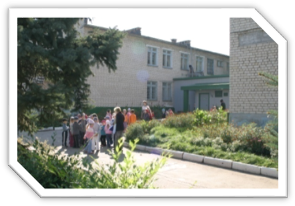 2015– 2016 учебный  год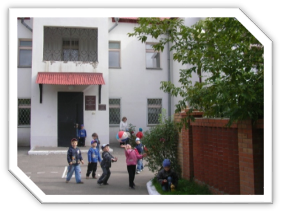 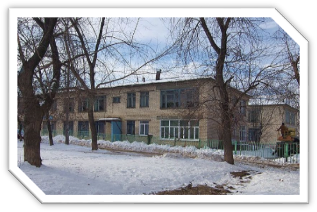 1. Общая характеристика структурного подразделения «Детский сад «Центр коррекции и развития детей» является структурным подразделением  государственного бюджетного общеобразовательного учреждения Самарской области основной общеобразовательной школы № 18 им. В.А. Мамистова  города Новокуйбышевска городского округа Новокуйбышевск Самарской области (далее – Учреждение),  созданного  в  соответствии  с  постановлением  Правительства  Самарской  области от 12.10.2011 №576 «О  создании  государственных  бюджетных  общеобразовательных учреждений  Самарской  области  и  установлении  отдельных расходных  обязательств  Самарской  области».   Формальная  характеристика  структурного подразделенияУчредители Учреждения:1. Министерство образования и науки Самарской области. 2. Министерство  имущественных отношений  Самарской  области.По организационно-правовой форме Учреждение является государственным бюджетным  учреждением.«Детский сад «Центр коррекции и развития детей» является структурным подразделением  государственного бюджетного общеобразовательного учреждения Самарской области основной общеобразовательной школы №18 им. В.А. Мамистова  города Новокуйбышевска городского округа Новокуйбышевск Самарской области Место нахождения структурного подразделения:  юридический адрес Учреждения: 446206, Россия, Самарская область, город Новокуйбышевск, улица Пирогова, 16 б.Структурное  подразделение «Детский сад «Центр коррекции и развития детей» расположено  по  фактическому  адресу:1 корпус: 446206, Россия, Самарская область, город Новокуйбышевск, улица Островского,  17 б; Контактные телефоны: 6– 33 - 99, 6 – 09 -87,   6 – 18 – 36. Факс:  6-09-58           2 корпус: 446200,    Россия,     Самарская область,     город Новокуйбышевск,      улицаКутузова, 9 а.                                 Контактные телефоны:  6 – 23 – 32, 6 – 95 – 25 3 корпус: 446200,    Россия,     Самарская область,     город Новокуйбышевск,      улица Ленинградская, 15Контактные телефоны: 6 – 60- 07Адрес сайта  структурного подразделения  детский  сад «Центр  коррекции  и  развития  детей»:  https://sites.google.com/site/detskijsadckr/home E-mail:    ckr-buh@mail.ru                                       Администрация структурного подразделения                                                                                                  «Детский сад «Центр коррекции и развития детей»Заведующий структурным подразделением – Сохина  Наталья Владимировна, высшая  квалификационная категория.Старший воспитатель 1 корпус – Туртаева Ирина Юрьевна, высшая  квалификационная категория.Старший воспитатель 2 корпус – Пизлова С.А., высшая  квалификационная категория Старший воспитатель 3  корпус – Фетисова Мария ЮрьевнаВедущий бухгалтер – Погорелова Ирина Юрьевна.Бухгалтер – Исмаилова Яна Марксовна.Делопроизводитель – Каклюшкина Марина Вениаминовна. Старшая медицинская сестра  (I корпус) – Дубровина Светлана Сергеевна.Медицинская сестра  (II корпус) – Синаторова  Алла Васильевна, высшая  квалификационная категория.Медицинская сестра  (III корпус) – Пылева Елена Михайловна, первая  квалификационная категория.Режим работы структурного подразделенияРежим работы –  с 7.00 до 19.00. Выходные дни – суббота и воскресенье. Группы функционируют в режиме 5-дневной рабочей недели. По  времени пребывания детей группы функционируют в режиме полного дня (12-часового режима пребывания). Характеристика географических и  социокультурных показателей  ближайшего окружения  структурного подразделенияСтруктурное подразделение «Детский  сад «Центр  коррекции  и  развития  детей» ГБОУ ООШ №18 г.Новокуйбышевска  занимает  благоприятное местоположение: расположено  в  центре  города,  вблизи  отсутствуют  экологически  опасные  производственные  объекты,  вдалеке от  основных  транспортных  магистралей.В  микрорайоне  структурного подразделения  находятся 1  детский  сад,    городской  спортивно-оздоровительный  комплекс «Октан»,  Бассейн «Дельфин» городской  музей  истории  города, Структурное подразделение «Детский  сад «Центр  коррекции  и  развития  детей» посещают дети из разных районов города с ограниченными возможностями здоровья: слуха, речи, задержкой психического развития.Характеристика  состава  воспитанниковВ  2015 – 2016 учебном году  в структурном подразделении функционировало 26 групп  12- часового режима пребывания с количеством 514 детей дошкольного возраста.  Из них:14 компенсирующих групп для детей с тяжелыми нарушениями речи;   2 комбинированные разновозрастные группы для детей   с нарушениями слуха;       10 групп общеразвивающей направленности, из них: - 3 группы для детей раннего  возраста (от 1г. 6 мес. до 3-х лет),  - 7 групп для детей дошкольного возраста (от 3-х лет до 7 лет)Наполняемость  групп  для  детей  дошкольного  возраста (от 3 до 7 лет) – от 15 до 25 детей.Количество воспитанников в динамике за 3 годаТаблица 1Среди воспитанников  структурного подразделения преобладают мальчики. В 2015 – 2016  году из 514 воспитанников 55,4% (285 человек)– мальчики,  44,6% (229 человек) девочки.Сведения о выпускниках структурного подразделенияТаблица 2На протяжении последних трёх лет преобладающее количество выпускников групп компенсирующей и комбинированной направленности продолжают дальнейшее обучение в общеобразовательных школах города. Доля  выпускников, посещавших  группы  компенсирующей и  комбинированной  направленности (по  заключению ПМПК) обучающихся в общеобразовательных школах в среднем за три года – 92,8%.2. Цели и результаты развития структурного подразделения в отчетный периодМиссия  структурного подразделения «Детский  сад «Центр  коррекции  и  развития  детей» ГБОУ ООШ №18 г.Новокуйбышевска  -  обеспечение государственных гарантий уровня и качества дошкольного образования на основе единства обязательных требований к условиям реализации основных общеобразовательных программ дошкольного образования и результатам их освоения в условиях реализации федерального государственного стандарта дошкольного образованияЦели  на  среднесрочный период:1. Охранять и укреплять психо-физическое здоровье детей с учетом их  индивидуальных возможностей и потребностей.2. Организовать  коррекционно-развивающее сопровождению детей с  ОВЗ в  соответствии с  федеральными государственными  требованиями.3. Развивать  игровую  деятельность  дошкольников.4. Формировать  у  детей  нравственно-патриотические чувства.Цели  структурного подразделения «Детский  сад «Центр  коррекции  и  развития  детей» ГБОУ ООШ №18 г.Новокуйбышевска на 2015– 2016  учебный  год (отчётный период):Сформировать к маю 2016 года у 37%  воспитанников  старшего дошкольного возраста   высокий  уровень развития   элементарных математических представлений;Добиться  снижение показателя заболеваемости воспитанников по структурному подразделению на 5 % по сравнению показателе предыдущего года;Достичь к маю  2015 года  развития    связной  речи по  высокому уровню у  45%  детей 6-7 лет  с первичным общим недоразвитием речи и у 25%  детей с общим недоразвитием речи при первичной  ЗПР;Сформировать к маю 2016 года высокий уровень по развитию сенсорных эталонов у 35 % воспитанников раннего возраста.Оценка  степени  достижения  годовых задач  Структурного подразделения за 2014 – 2015учебный год1. Результат  выполнения  задачи  «Сформировать к маю 2016 года у 37%  воспитанников  старшего дошкольного возраста   высокий  уровень развития   элементарных математических представлений».  Результаты контроля показали, что во  всех  группах  педагогами (воспитателями, учителями-дефектологами)   проводится  работа  по  повышению  информированности  родителей  в вопросах развития элементарных математических представлений, по организации семинаров –практикумов, однако  недостаточно  планируется мероприятий по непосредственному включению  родителей в образовательный процесс, например участие в проведении непосредственно-образовательной деятельности по данному разделу.Воспитатели  во  всех  группах планируют  работу  по  развитию  математических  представлений  в  ходе  непосредственно  образовательной  деятельности, совместной деятельности с воспитанниками, включают аспекты математического развития в другие виды деятельности, однако недостаточно  планируются  разнообразные формы  и нетрадиционные формы проведения деятельности математического содержания (занятия-сказки, занятия - путешествия, викторины) досуговую деятельность.Учителя-дефектологи систематически  планируют работу  формированию  элементарных  математических  представлений в  рамках  непосредственно  образовательной  деятельности и индивидуальной коррекционно-развивающей  работы.Во всех  группах  имеется   дидактический материал   по  развитию математических представлений. Однако, в большинстве групп недостаточно комплектов плоскостных предметных картинок, разнообразных  мелких игрушек и  предметов для счёта в нужном количестве  на  подгруппу  детей; не во всех группах имеются развивающие игры Никитина, Воскобовича, Чаплыгина.Задача, поставленная педагогическим коллективом, не  выполнена. Результаты педагогической диагностики уровня развития элементарных математических представлений представлены в таблице. (Всего 295 детей старшего дошкольного возраста)             Данные диагностики показывают, что   на конец учебного года количество детей с высоким уровнем развития в структурном подразделении составляет 25,3%,, что ниже поставленной задачи. Обследование  показало, что  воспитанники хорошо  владеют прямым счётом, различают и называют геометрические фигуры, обратный счёт даётся детям с затруднениями. У детей старшего возраста  трудности отмечаются  в сравнении предметов по  величине  с  помощью  условной  мерки, различении  и  назывании  геометрических  тел, пространственной  и  временной  ориентировке.  Воспитанникам  подготовительных  групп  с трудом осваивают  решение арифметических задач,   путаются в определении и  назывании параметров  величины ( узкий - широкий, глубокий-мелкий, высокий- низкий и тд.) не всегда правильно называют геометрические  тела (цилиндр, пирамида, призма) ориентировке в месяцах года, умении определять  время  по  часам.                Исходя из результатов мониторинга   поставленная задача не была достигнута. На достижение поставленных результатов повлияло то, что в группы были зачислены дети  с нарушением аутистического спектра и дети с тяжёлыми формами задержки психического развития,  Поэтому  необходимо скорректировать задачу и изложить её в следующей редакции «Сформировать к маю 2017 года у 30%  воспитанников  старшего  дошкольного возраста высокий  уровень развития   элементарных математических представлений».2. Результат  выполнения задачи «Добиться  снижение показателя заболеваемости воспитанников по структурному подразделению на 5 % по сравнению показателе предыдущего года».   Данная задача  не выполнена.Результаты сравнительного  анализа заболеваемости воспитанников1. Анализ заболеваемости свидетельствует о том, что в 2015  году  заболеваемость на 1000 детей  в  структурном  подразделении  «Детский  сад «Центр  коррекции  и  развития  детей» г. Новокуйбышевска   уменьшилась  на  19 случаев по сравнению с 2014 годом. На 119 случаев снизилось  количество дней пропущенных по болезни детьми в структурном подразделении.  В 2015 году количество  дней  пропущенных одним  ребёнком  по болезни увеличилось на 0,5  и составляет 8,3. Общий показатель заболеваемости по детскому саду  выше   городского из –за большой заболеваемости воспитанников третьего корпуса.За прошедший год посещаемость увеличилась  в группах  1 корпуса СП на 1,5% сравнению с 2014 годом,  во 2 корпусе СП посещаемость осталась на прежнем уровне. По 3 корпусу прослеживается увеличение  посещаемости на 1,5%. Показатель посещаемости в 2014 году составил 76,2%, что на  2.2 % выше чем  в  2014 году.                                                                                                 2. По результатам обследования  особенностей  отношения    ребёнка  к  здоровью  и  мотивации  здорового  образа  жизни выявлено, что в  среднем по детскому саду   высокий уровень отмечается у 17 %   детей, допустимый – у 50,5%,  средний – у 27,2%, низкий – у 5,3%.           3. Во всех группах    при  проведении  образовательной  деятельности по  физическому  развитию  соблюдалась структура  данной  деятельности,  задачи  соответствовали  возрасту  детей.          4. Анализ планирования работы педагогами с детьми показал,  что  педагоги планируют доступные материалы для понимания и восприятия воспитанниками. Индивидуальная работа по данному направлению регулярно планируется на прогулке, реже в утренние и вечерние часы в группе. Беседы, игры планируются в основном на основании темы недели.  Досуги и развлечения в первом и втором корпусах планируются в соответствии с годовым планом и  планами инструкторов по физической культуре и организуются совместно с родителямиАнализ результатов показал, что в 2015-2016 учебном году показал, что количество дней пропущенных по болезни  уменьшилось на 2,7% и составило 97, 3% .    Показатель пропущенных дней по болезни по структурному подразделению  выше городского показателя, что говорит о необходимости усиления работы всего коллектива по данному направлению работыВ ходе  контроля, наблюдения воспитательно-образовательного процесса выявлено, что:- педагоги не в полной мере учитывают возрастные, специфические и  индивидуальные  психофизические  особенности  детей с ОВЗ при организации режима дня, воспитательно-образовательного и коррекционно – развивающего  процесса;- недостаточный уровень методической грамотности педагогов в вопросах воспитания и развития детей по данному направлнию;- недостаточно осуществляется преемственность в работе сотрудников структурного подразделения  и  родителей в вопросах учёта специфических и индивидуальных психофизических особенностей детей;- недостаточный уровень просветительской работы медицинских работников с родителями по вопросам оздоровительно-профилактической работы.3. Результат  выполнения задачи «Достичь к маю  2016 года  развития    связной  речи по  высокому уровню у  45%  детей 6-7 лет  с первичным общим недоразвитием речи и у 30%  детей с общим недоразвитием речи при первичной  ЗПР».Задача  выполнена.  Для решения поставленной  задачи осуществлялись  различные  формы методической работы с  педагогами детского сада: консультации, семинары для учителей-логопедов, учителей-дефектологов («Развитие связной речи и формирование  коммуникативных навыков у детей с ЗПР дошкольного возраста», «Игровые диалоги (развитие диалогической речи в игре»),  «Совершенствование связной  речи в процессе  чтения художественной литературы» , «Этапы обучения рассуждению», «Развитие навыков  творческого рассказывания у детей старшего дошкольного возраста с  ОНР», «Составление рассказов из личного опыта»),  просмотр непосредственно образовательной деятельности по развитию связной речи,   проведен смотр-конкурс предметно-развивающей речевой среды в кабинетах логопедов, дефектологов. В течение учебного года педагоги осуществляли взаимодействие с родителями, направленное на формирование у родителей практических приёмов по развитию  связной речи  у  детей. Анализ результативности работы по  развитию  связной  речи у дошкольников  с  ОНР был освещён в ходе педсовета «Развитие  навыков  связной  речи  у  дошкольников».К маю 2016 г.  выявлены следующие результаты работы по  развития связной речи: Состояние связной речи у детей с первичным заключением «Общее недоразвитие речи» Состояние связной речи у детей с Общим недоразвитием речи при первичной Задержке психического развития По результатам  обследования речи детей  на  конец  учебного года выявлено, что среди детей  подготовительных к  школе  групп с  первичным ОНР высокий уровень развития  связной речи достигнут у 46% воспитанников; у детей с ОНР при первичной  ЗПР – высокий уровень достигнут у 58% воспитанников.Во  всех  возрастных  группах  учителя-логопеды,  учителя-дефектологи    систематически  планируют и проводят непосредственно образовательную деятельность  по  развитию  связной  речи.  Учителя-логопеды (дефектологи) проводят  разбор текста  или  наглядного  представленного сюжета, используют  приемы планирования  рассказов. Большинство педагогов  уделяет внимание анализу  связных высказываний  и  обучению  анализу  рассказов  детьми.  В средних группах большое  внимание уделяется  развитию и усложнению фразы, в старших  и подготовительных  группах  основное  внимание  уделяется  развитию   монологической  речи.  Во всех группах планирование воспитателями работы по развитию речи  в образовательной деятельности и режимных моментах соответствует возрастным и речевым возможностям детей. В ходе проведения образовательной деятельности прослеживается единство коррекционно-воспитательных, коррекционно-развивающих и коррекционно-обучающих задач. При выборе речевого материала педагоги в большинстве случаев учитывали речевые возможности детей.В кабинетах  специалистов  имеется  необходимый демонстрационный  материал, методическая  литература для  проведения  работы  по  развитию  связной  речи.4. Результат  выполнения цели  «Сформировать к маю 2016 года высокий уровень по развитию сенсорных эталонов у 35 % воспитанников раннего возраста».Задача, поставленная педагогическим коллективом,  выполнена.Результаты педагогической диагностики уровня развития сенсорных эталонов детей раннего возраста   (Всего обследовано 63 ребенка).В начале учебного года с целью выявления уровня развития сенсорных эталонов у детей раннего возраста, был проведен тематический контроль, в результате которого было выявлено следующее:1. Анализ результативности работы педагогов  по  развитию сенсорных эталонов  у воспитанников свидетельствует о том, что воспитанники детского сада имеют низкий показатель уровня развития сенсорных эталонов. 2. Воспитатели компетентны в вопросах организации образовательной деятельности, но недостаточно активно работа ведется в зоне экспериментирования и уголке ряженья.3. Организация НОД в группах раннего возраста носит урочный характер, не используются нетрадиционный формы организации НОД.4. Во  всех  группах  воспитателями  проводится  работа  по  повышению  информированности  родителей  о  развитии сенсорных эталонов, однако  недостаточно  организуются практические  формы работы  с  родителями по  данному  направлению.6. В группах организованы уголки по развитию сенсорных эталонов, но представленный в них материал не полон и не отражает всех сторон организации работы по развитию сенсорных эталонов. По результатам анализа предметно-развивающей среды отмечается недостаточное количество раздаточного и наглядного материала по требованиям ФГОС.Педагогам были даны рекомендации по повышению уровня работы в области развития сенсорных эталонов: организовывать образовательную деятельность в группах по развитию сенсорных эталонов во всех видах деятельности – режимных моментах, совместной, самостоятельной деятельности воспитанников.при организации деятельности активно использовать зону экспериментирования и уголок ряженья для развития сенсорных эталонов.3. в организации НОД с детьми раннего возраста не использовать урочную систему, все НОД проводить в нетрадиционной форме для активизации интереса у детей. 4. осуществлять постоянную взаимосвязь с родителями по вопросам воспитания и развития детей, использовать нетрадиционные практические формы работы.5. обогащать предметно-развивающую среду по организации образовательной деятельности в области развития сенсорных эталонов в соответствии с ФГОС совместно с родителями воспитанников.     Приняв во внимание полученные рекомендации, воспитатели групп изменили подход в организации образовательной деятельности с воспитанниками. В результате чего  количество детей раннего возраста, имеющих высокий уровень развития сенсорных эталонов на конец учебного года (в мае 2016г.) составил 38%, что соответствует поставленной задаче.     Полученные данные говорят о том, что работа в области развития сенсорных эталонов у детей раннего возраста проводилась грамотно и поставленная задача была выполнена.Результаты учебной  и внеучебной  деятельностиСравнительный анализ динамики развития детей,их успешности в освоении основной  общеобразовательной программы дошкольного образованияТаблица 6Вывод: Сравнительный анализ педагогического обследования свидетельствует о том, что  прослеживается динамика развития детей. Количество детей с высоким уровнем увеличилось на 19 % и  составило 27 %,  с уровнем развития норма увеличилось на 14% и составило  31 %, со средним уровнем развития 25% воспитанников, с низким уровнем развития  10% детей.        Результаты позволяют сделать вывод о том, что дети овладели способами получения знаний, и им была оказана своевременная педагогическая  и коррекционная помощь. Отслеживание динамики развития речи, психических процессов  проводилось по условно выделенным уровням (очень  низкий, низкий, средний, выше среднего,высокий ) , где высокий уровень рассматривался как соответствие  возрастной норме. Однако,  состояние развития одного из компонентов речи на  высоком уровне не может являться показателем соответствия в целом речи  ребёнка возрастной норме, т.к. для объективной диагностики требуется целостная оценка всех компонентов речевой системы ребёнкаРезультаты  качества  освоения  воспитанниками парциальных программ дошкольного образования          Отслеживание динамики развития речи, психических процессов  проводилось по условно выделенным уровням (очень  низкий, низкий, средний, выше среднего,высокий ) , где высокий уровень рассматривался как соответствие  возрастной норме. Однако,  состояние развития одного из компонентов речи на  высоком уровне не может являться показателем соответствия в целом речи  ребёнка возрастной норме, т.к. для объективной диагностики требуется целостная оценка всех компонентов речевой системы ребёнкаТ.Б.Филичева, Т.В. Туманова, Г.В.Чиркина «Программа логопедической работы  по преодолению общего недоразвития  речи у  детей», .Средние группыТаблица 7                 Вывод:  Результаты обследования всех компонентов речевой системы у детей средних групп с логопедическим заключением ОНР I-II уровень свидетельствуют о том, что на конец учебного года уменьшилось количество детей с очень низким уровнем  по различным направлениям развития  речи, у 9  из 39  детей (23%)  выявлен средний уровень речевого развития.Старшие   группыТаблица 8                   Вывод: На конец учебного года уменьшилось  количество  детей старшего  возраста   с  очень низким и низким уровнем по  всем  разделам  обследования  речи. У 65% воспитанников  речевое  развитие  достигло среднего уровня. Подготовительные группыТаблица 9               Вывод:    В  развитии  детей  6-7 лет  отмечается    положительная  динамика,  что  свидетельствует  об   эффективности  коррекционно-развивающего  процесса,  основанного  на  взаимодействии  учителей-логопедов,  педагогов  и  родителей  воспитанниковТ.Б.Филичева,  Г.В.Чиркина «Программа логопедической работы  по преодолению фонетико-фонематического недоразвития  речи у  детей», .                                                                            Старшая группа     Таблица 10Подготовительная группа  Таблица 11ЗвукопроизношениеДиаграмма 10        Вывод:  Состояние  речи выпускников подготовительной группы  для  детей  с  ФФН за  учебный  год улучшилось  на 29%. У 69% детей состояние звукопроизношения  достигло высокого уровня, развитие  фонематического восприятия  - у 88% выпускников соответствует  высокому  уровню.С.А.Миронова  «Программа  логопедической работы  с заикающимися детьми», .Старшая подгруппа                                                          Таблица 12Старшая подгруппаТаблица 13Подготовительная подгруппаТаблица 14Подготовительная подгруппаТаблица 15	Вывод:  На  конец учебного года  у  детей  6-7 лет, посещавших  детский сад с  заключением ПМПК «Заикание»,  наблюдается  положительная  динамика по  всем  разделам  обследования  речи, а также в  овладении  навыками  плавной  речи.	        Т.Г.Шевченко, Г.Д.Тригер, Капустина Г.М., Волкова И.Н.  Подготовка к школе детей с задержкой психического развитияСтаршая группа Таблица 16Подготовительная группаТаблица 17Вывод: Во  всех возрастных группах  для  детей  с  ЗПР на  конец учебного года наблюдается положительная динамика по основным направлениям  коррекционной  работы  . Состояние  речи  у  детей  с  ЗПРСтаршая группаТаблица 18Подготовительная группаТаблица 19 Вывод:  У  воспитанников  компенсирующих  групп  для  детей  с  ЗПР всех  возрастных  групп  отмечается  положительная  динамика  в  развитии  речи,  однако у     детей  отмечаются  трудности  в  развитии  связной  речи. Л.А.Головчиц, Л.П.Носкова, Н.Д.Шматко. Воспитание и обучение слабослышащих детей дошкольного возрастаМладший возраст- I, II год обучения, 6  детей                                                                                                                                                                                                                                           Таблица 20Старший возраст - IV год обучения,  3 детей                                                                                                                                                                                                                       Таблица 21   Вывод:    На  конец  учебного  года  у    детей с нарушениями слуха прослеживается  положительная  динамика  по  направлениям  коррекционной  работы.Итоги коррекционной работы 15-16 уч.г.г. Контроль  динамики развития по  окончанию срока  коррекционного  обучения  также  осуществляют специалисты ПМПК, дающие  рекомендации по  дальнейшему  образовательному  маршруту.Таблица 22Вывод:  В  2015-2016 учебном  году из  компенсирующих  подготовительных  групп  для  детей  с  нарушением  речи  проходили обследование на  ПМПК   51  ребёнок,  из  групп  для  детей  с  ЗПР – 36 детей.  По результатам обследования  ПМПК  84 детям рекомендовано обучение по основной образовательной программе начального общего образования,  что  в  целом  составляет (86,5%). Обучение по адаптированной основной образовательной программе начального общего образования слабослышащих и позднооглохщих обучающихся  Вариант Стандарта 2.2. рекомендовано 1 ребёнку (1%).  Обучение по адаптированной основной образовательной программе начального общего образования для детей с нарушениями речи Вариант Стандарта 5.1. рекомендовано 8 детям (8%), Вариант Стандарта 5.2. – 3 детям (3%), Обучение по адаптированной основной образовательной программе начального общего образования для детей с ЗПР Вариант Стандарта 7.2. рекомендовано 1 ребёнку (1%). При этом из 36 детей с первичным заключением ЗПР речь соответствует возрасту у 27 детей (75%).   По  заключению  ПМПК  у  детей,  поступивших  с  заключением  ОНР,  речь  соответствует  возрасту  у  21 ребёнка (95%), значительное  улучшение  наблюдается  у 1 ребёнка (5%). Из 32 детей, поступивших в группы  для  детей  с  ФФН,  речь  соответствует  возрасту 30 детей (94%), значительное  улучшение  наблюдается  у 2 детей (6%). У 6 детей (100%),  поступивших  в группу  с  заключением  заикание,  сформированы навыки  плавной  речи  при  контроле  с  рукой. Средний результат выпуска из компенсирующих групп для  детей  с  нарушениями речи: речь соответствует возрасту  - 95%, значительное улучшение – 5%.Количество воспитанников структурного подразделения, занявших призовые места  на различных городских, окружных и областных конкурсах и фестиваляхВ 2015-2016 учебном году педагоги и  воспитанники принимали активное участие в различных конкурсных  мероприятиях. Участие в конкурсах, проектах, акциях, наличие достижений (наград, грантов)Таблица 23       Вывод:  опыт работы педагогов признан в детском саду  положительным, успешно используется в воспитательно - образовательном и коррекционно-развивающем процессе с детьми с ограниченными возможностями здоровья, а также в работе педагогов на муниципальном, региональном, Всероссийском и Международном уровнях 2.5 Результаты внешнего контроля деятельности детского сада.За  отчётный  период  внешний  контроль деятельности структурного подразделения не проводился.3.  Содержание  и  технологии образовательного процесса3.1. Описание и технологии образовательного процессаУчебный план структурного подразделения «Детский  сад «Центр  коррекции  и  развития  детей» ГБОУ ООШ №18 г.Новокуйбышевска на отчётный  период (2014 – 2015  учебный  год) был составлен в соответствии с Законом РФ «Об образовании», Типовым положением о дошкольном образовательном учреждении, утвержденным приказом Министерства образования  и науки Российской Федерации от 27.10.2011 № 2562, Приказом Министерства образования и науки Российской Федерации от 23.11.2009 № 655 «Об утверждении и введении в действие федеральных государственных требований к структуре основной общеобразовательной программы дошкольного образования», Уставом ГБОУ ООШ №18, Положением «О структурном подразделении «Детский  сад «Центр  коррекции  и  развития  детей» ГБОУ ООШ №18 г.Новокуйбышевска г.о. Новокуйбышевск  Самарской  области». Необходимым условием при разработке Плана являлось соблюдение  требований, изложенных в санитарно – эпидемиологических правилах и нормативов СанПиН 2.4.1.3049-13  «Санитарно-эпидемиологические требования к устройству, содержанию и организации режима работы дошкольных образовательных организаций», утвержденными постановлением Главного государственного санитарного врача РФ от 15 мая . N 26.Учебный план непосредственной  образовательной  деятельности структурного подразделения составлен дифференцированно по отношению к группам  компенсирующей и комбинированной  направленности.В основу Плана непосредственно  образовательной  деятельности положена, реализуемая в Детском саду,  «Примерная основная общеобразовательная программа дошкольного образования «От рождения до школы» под редакцией Н.Е. Вераксы, Т.С. Комаровой, М.А. Васильевой, . с учётом  использования других парциальных программ:Используемые  парциальные  программы, технологииТаблица 23Использование вариативных коррекционных программ влечет необходимость внесения корректировок в содержание разделов основной программы,  поэтому планы  непосредственной  образовательной  деятельности для  групп  компенсирующей  направленности,  а  также  планы  для  детей  с  нарушениями слуха  в  группах  комбинированной  направленности  имеют  в  своей  структуре  коррекционное  направление. Структура  планов  включала в   себя  непосредственную  образовательную  деятельность  коррекционной  направленности, осуществляемую  учителями-логопедами, учителями-дефектологами.Вся образовательная деятельность осуществлялась на основе тематического планирования с учетом принципа интеграции образовательных областей в соответствии с возрастными возможностями и особенностями воспитанников, спецификой и возможностями образовательных областей.Продолжительность непрерывной непосредственно образовательной деятельности  определена в соответствии с  п.11.10 СанПиН 2.4.1.3049-13  «Санитарно-эпидемиологические требования к устройству, содержанию и организации режима работы дошкольных образовательных организаций», утвержденными постановлением Главного государственного санитарного врача РФ от 15 мая . N 26.Реализация федерального государственного образовательного стандарта дошкольного образованияВ своей деятельности структурное подразделение руководствуется Приказом Минобрнауки России от 17.10.2013  N 1155 "Об утверждении  федерального государственного образовательного стандарта дошкольного образования" (Зарегистрировано в Минюсте России 14.11.2013 N 30384  Федеральный  государственный образовательный стандарт дошкольного образования представляет собой совокупность обязательных требований к дошкольному образованию.Предметом регулирования ФГОС  являются отношения в сфере образования, возникающие при реализации образовательной программы дошкольного образования (далее - Программа).ФГОС  разработан на основе Конституции Российской Федерации и законодательства Российской Федерации и с учетом Конвенции ООН о правах ребенка                            ФГОС направлен на достижение следующих целей:повышение социального статуса дошкольного образования;обеспечение государством равенства возможностей для каждого ребенка в получении качественного дошкольного образования;обеспечение государственных гарантий уровня и качества дошкольного образования на основе единства обязательных требований к условиям реализации образовательных программ дошкольного образования, их структуре и результатам их освоения;сохранение единства образовательного пространства Российской Федерации относительно уровня дошкольного образования.      Содержание Программы должно обеспечивать развитие личности, мотивации и способностей детей в различных видах деятельности и охватывать следующие структурные единицы, представляющие определенные направления развития и образования детей (далее - образовательные области):социально-коммуникативное развитие; познавательное развитие;речевое развитие;художественно-эстетическое развитие; физическое развитие. Социально-коммуникативное развитие направлено на усвоение норм и ценностей, принятых в обществе, включая моральные и нравственные ценности; развитие общения и взаимодействия ребенка со взрослыми и сверстниками; становление самостоятельности, целенаправленности и саморегуляции собственных действий; развитие социального и эмоционального интеллекта, эмоциональной отзывчивости, сопереживания, формирование готовности к совместной деятельности со сверстниками, формирование уважительного отношения и чувства принадлежности к своей семье и к сообществу детей и взрослых в Организации; формирование позитивных установок к различным видам труда и творчества; формирование основ безопасного поведения в быту, социуме, природе.Познавательное развитие предполагает развитие интересов детей, любознательности и познавательной мотивации; формирование познавательных действий, становление сознания; развитие воображения и творческой активности; формирование первичных представлений о себе, других людях, объектах окружающего мира, о свойствах и отношениях объектов окружающего мира (форме, цвете, размере, материале, звучании, ритме, темпе, количестве, числе, части и целом, пространстве и времени, движении и покое, причинах и следствиях и др.), о малой родине и Отечестве, представлений о социокультурных ценностях нашего народа, об отечественных традициях и праздниках, о планете Земля как общем доме людей, об особенностях ее природы, многообразии стран и народов мира.Речевое развитие включает владение речью как средством общения и культуры; обогащение активного словаря; развитие связной, грамматически правильной диалогической и монологической речи; развитие речевого творчества; развитие звуковой и интонационной культуры речи, фонематического слуха; знакомство с книжной культурой, детской литературой, понимание на слух текстов различных жанров детской литературы; формирование звуковой аналитико-синтетической активности как предпосылки обучения грамоте. Художественно-эстетическое развитие предполагает развитие предпосылок ценностно-смыслового восприятия и понимания произведений искусства (словесного, музыкального, изобразительного), мира природы; становление эстетического отношения к окружающему миру; формирование элементарных представлений о видах искусства; восприятие музыки, художественной литературы, фольклора; стимулирование сопереживания персонажам художественных произведений; реализацию самостоятельной творческой деятельности детей (изобразительной, конструктивно-модельной, музыкальной и др.).Физическое развитие включает приобретение опыта в следующих видах деятельности детей: двигательной, в том числе связанной с выполнением упражнений, направленных на развитие таких физических качеств, как координация и гибкость; способствующих правильному формированию опорно-двигательной системы организма, развитию равновесия, координации движения, крупной и мелкой моторики обеих рук, а также с правильным, не наносящем ущерба организму, выполнением основных движений (ходьба, бег, мягкие прыжки, повороты в обе стороны), формирование начальных представлений о некоторых видах спорта, овладение подвижными играми с правилами; становление целенаправленности и саморегуляции в двигательной сфере; становление ценностей здорового образа жизни, овладение его элементарными нормами и правилами (в питании, двигательном режиме, закаливании, при формировании полезных привычек и др.).Конкретное содержание указанных образовательных областей зависит от возрастных и индивидуальных особенностей детей, определяется целями и задачами Программы и может реализовываться в различных видах деятельности (общении, игре, познавательно-исследовательской деятельности - как сквозных механизмах развития ребенка):для детей дошкольного возраста (3 года - 8 лет) - ряд видов деятельности, таких как игровая, включая сюжетно-ролевую игру, игру с правилами и другие виды игры, коммуникативная (общение и взаимодействие со взрослыми и сверстниками), познавательно-исследовательская (исследования объектов окружающего мира и экспериментирования с ними), а также восприятие художественной литературы и фольклора, самообслуживание и элементарный бытовой труд (в помещении и на улице), конструирование из разного материала, включая конструкторы, модули, бумагу, природный и иной материал, изобразительная (рисование, лепка, аппликация), музыкальная (восприятие и понимание смысла музыкальных произведений, пение, музыкально-ритмические движения, игры на детских музыкальных инструментах) и двигательная (овладение основными движениями) формы активности ребенка.К целевым ориентирам дошкольного образования относятся следующие социально-нормативные возрастные характеристики возможных достижений ребенка: Целевые ориентиры на этапе завершения дошкольного образования:ребенок овладевает основными культурными способами деятельности, проявляет инициативу и самостоятельность в разных видах деятельности - игре, общении, познавательно-исследовательской деятельности, конструировании и др.; способен выбирать себе род занятий, участников по совместной деятельности;ребенок обладает установкой положительного отношения к миру, к разным видам труда, другим людям и самому себе, обладает чувством собственного достоинства; активно взаимодействует со сверстниками и взрослыми, участвует в совместных играх. Способен договариваться, учитывать интересы и чувства других, сопереживать неудачам и радоваться успехам других, адекватно проявляет свои чувства, в том числе чувство веры в себя, старается разрешать конфликты;ребенок обладает развитым воображением, которое реализуется в разных видах деятельности, и прежде всего в игре; ребенок владеет разными формами и видами игры, различает условную и реальную ситуации, умеет подчиняться разным правилам и социальным нормам;ребенок достаточно хорошо владеет устной речью, может выражать свои мысли и желания, может использовать речь для выражения своих мыслей, чувств и желаний, построения речевого высказывания в ситуации общения, может выделять звуки в словах, у ребенка складываются предпосылки грамотности;у ребенка развита крупная и мелкая моторика; он подвижен, вынослив, владеет основными движениями, может контролировать свои движения и управлять ими;ребенок способен к волевым усилиям, может следовать социальным нормам поведения и правилам в разных видах деятельности, во взаимоотношениях со взрослыми и сверстниками, может соблюдать правила безопасного поведения и личной гигиены;ребенок проявляет любознательность, задает вопросы взрослым и сверстникам, интересуется причинно-следственными связями, пытается самостоятельно придумывать объяснения явлениям природы и поступкам людей; склонен наблюдать, экспериментировать. Обладает начальными знаниями о себе, о природном и социальном мире, в котором он живет; знаком с произведениями детской литературы, обладает элементарными представлениями из области живой природы, естествознания, математики, истории и т.п.; ребенок способен к принятию собственных решений, опираясь на свои знания и умения в различных видах деятельностиПродолжительность непрерывной непосредственно образовательной деятельностиТаблица 24Максимально       допустимый объем  образовательной нагрузки в первой  половине  дня  в  средней группе не превышает 40  минут,    в    старшей  - 45 минут, а подготовительной 1,5 часа. (п. 11.11. СанПиН 2.4.1.3049-13 (с изменениями от 20.07.2015) «Санитарно-эпидемиологические требования к устройству, содержанию и организации режима работы дошкольных образовательных организаций», утвержденными постановлением Главного государственного санитарного врача РФ от 15 мая . N 26). В середине времени, отведенного  на  непрерывную  образовательную  деятельность,     проводят физкультминутку. Перерывы между  периодами  непрерывной   образовательной деятельности - не менее 10 минут. В  соответствии  с  п. 11.12. СанПиН 2.4.1.3049-13 (с изменениями от 20.07.2015) «Санитарно-эпидемиологические требования к устройству, содержанию и организации режима работы дошкольных образовательных организаций», утвержденными постановлением Главного государственного санитарного врача РФ от 15 мая . N 26.   образовательная деятельность с детьми старшего дошкольного возраста может осуществляться во второй половине дня после дневного сна. Ее продолжительность должна составлять не более 25 - 30 минут в день. В середине непосредственно образовательной деятельности статического характера проводятся физкультурные минутки.Общая  характеристика воспитательной  и образовательной работыВоспитательно-образовательная  работа  в  структурном подразделении «Детский  сад «Центр  коррекции  и  развития  детей» ГБОУ ООШ №18 г.Новокуйбышевска обеспечивает разностороннее развитие детей в возрасте   от	3 до 8	лет с учетом их возрастных и индивидуальных особенностей по основным направлениям - социально-коммуникативному,    познавательному, речевому, художественно-эстетическому, физическому.        Воспитательно-образовательная  работа  направлена  на достижение воспитанниками готовности к школе.Содержание воспитательно-образовательного процесса в 2015– 2016 учебном году осуществлялось в соответствии с   Основной общеобразовательной программой структурного подразделения  «Детский  сад «Центр  коррекции  и  развития  детей», разработанной на основе «Примерной основной общеобразовательной программы дошкольного образования «От рождения до школы» под редакцией Н.Е. Вераксы, Т.С. Комаровой, М.А. Васильевой, ., с учётом  использования коррекционных и  других парциальных программ, технологий.Организация воспитательно-образовательного процесса происходит на основе  комплексно-тематического принципа с ведущей игровой деятельностью.  Решение программных задач осуществляется в совместной деятельности взрослого и детей, самостоятельной деятельности детей не только в рамках непосредственно образовательной деятельности, но и при проведении режимных моментов.Доля  воспитанников, занимающихся в кружках, секцияхВ отчётном 2015-2016 учебном году  организация  деятельности кружков не осуществлялась.3.2. Здоровьесбережение воспитанниковКоличество  воспитанников  по группам  здоровьяТаблица 25Преобладающее количество воспитанников  детского сада составляют дети со II группой здоровья: 86%-90% (за  последние  три года). Ежегодно в  детском саду получают помощь дети-инвалиды (IV группа здоровья).Количество случаев  травматизмаТаблица 26Доля воспитанников, охваченных спортивными занятиями, организованными в структурном подразделенииВ течение  трех лет 100% воспитанников  посещают в  структурном подразделении «Детский  сад «Центр  коррекции  и  развития  детей» ГБОУ ООШ №18 г.Новокуйбышевска занятия  по физическому  развитию. Меры  по  охране и укреплению здоровья  воспитанниковВ течение 2015 – 2016 учебного года  детский сад  ведёт целенаправленную  работу  по реализации программы по формированию принципов здорового образа жизни  «Ступеньки здоровья» на 2010-2015 г.г.   Программа  принята Педагогическим советом (протокол  № 2 от 02.12.2009г.), согласована Общим родительским собранием  (протокол  № 2 от  10.02.2010 г.), утверждена приказом заведующего (№28-од от 11.02.2010 г.)     Цель программы: Сохранение и укрепление психо -  физического здоровья детей с учетом их  индивидуальных возможностей и способностей в процессе взаимодействия  детского сада и семей воспитанников по созданию единого здоровьесберегающего пространства, приобщение  воспитанников и их семей к здоровому образу жизни. Задачи программы: внедрить и апробировать инновационные здоровьесберегающие технологии, способствующие укреплению и сохранению здоровья воспитанников. Формировать у всех участников воспитательно-образовательного процесса осознанное отношение к своему здоровью4 воспитывать потребность в ЗОЖ.Участники программы: воспитанники детского сада, родители (законные представители), сотрудники детского сада.Основные направления: профилактическое, физкультурно-оздоровительное, валеологическое. Для развития двигательной активности детей во всех группах оборудованы спортивные уголки. Физкультуные залы  оснащены модулями для подлезания, равновесия, прыжков, имеются тренажёры.  Для физической активности детей на спортивных участках установлены современные гимнастические модульные комплексы. Оборудованы участки спортивными гимнастическими снарядами, в достаточном количестве имеется  выносной инвентарь для физкультурных занятий и самостоятельной двигательной активности детей.           В течение учебного года проводились совместные праздники и развлечения (дети-родители-педагоги) «Ловкие пожарные», «Зимнее приключение», выставка  детских рисунков «Быть здоровым – здорово!» Совместный спортивный праздник ««Спорт – это сила и здоровье» подгот. гр. «Речецветика» и учащихся 1 класса ГБОУ ООШ № 18 г. Новокуйбышевска            С педагогами детского сада был проведен педсовет ««Формирование здорового образа  жизни у дошкольников»  »,  Мастер-класс для педагогов «Приобщение дошкольников к ЗОЖ средствами физкультуры и спорта» консультации по данному направлениюЗа 2015-2016 году зарегистрированных   случаев травматизма не отмечалось. При организации и проведении непосредственно образовательной деятельности по физическому развитию осуществляется  контроль за  нагрузкой  воспитанников. Продолжительность образовательной деятельности  определяется  в  соответствии с  требованиями, изложенными в санитарно – эпидемиологических правилах и нормативах СанПиН 2.4.1.3049-13  «Санитарно-эпидемиологические требования к устройству, содержанию и организации режима работы дошкольных образовательных организаций», утвержденными постановлением Главного государственного санитарного врача РФ от 15 мая . N 26.Непосредственно образовательная деятельность по физическому развитию детей в возрасте от  3 до 7 лет организуется не менее 3 раз в неделю. Ее длительность зависит от возраста детей и составляет:     - в младшей группе - 15 мин.,     - в средней группе - 20 мин.,     - в старшей группе - 25 мин.,     - в подготовительной группе - 30 мин.Один раз  в  неделю  при отсутствии у  детей  медицинских  противопоказаний  и  наличии  у  детей  спортивной одежды, соответствующей погодным условиям непосредственно   образовательная деятельность по физическому развитию детей организуются на открытом воздухе. Организация питанияПитание  в структурном подразделении «Детский  сад «Центр  коррекции  и  развития  детей» ГБОУ ООШ №18 г.Новокуйбышевска осуществляется  на  основе  утверждённого десятидневного меню с  учетом  времени года (осенне-зимний период, весенне-летний  оздоровительный  период), из расчёта  средней  стоимости  107 рубля 00 копеек  в день. В структурном подразделении  воспитанникам  предоставляется 5-ти разовое питание: завтрак (08.30 – 09.00), второй завтрак (10.00 – 10.15), обед (12.00 – 13.00), полдник (15.10 – 15.25), ужин (16.10 – 16.30). Время  приёма  пищи определяется  в  каждой группе в  зависимости  от возраста  детей.Условия  обучения воспитанников  с ограниченными возможностями здоровьяВ  структурном подразделении «Детский  сад «Центр  коррекции  и  развития  детей» ГБОУ ООШ №18 г.Новокуйбышевска созданы  условия  для  организации воспитательно-образовательного,  коррекционного процесса  с  учетом не только возрастных, но и психо-речевых особенностей  детей  с  нарушениями речи, слуха, задержкой  психического развития.  Для  проведения  индивидуальных и подгрупповых логопедических занятия, а также занятий учителей-дефектологов  в структурном подразделении имеются 10 кабинетов. Кабинет учителя-дефектолога (сурдопедагога) для проведения  занятий  со слабослышащими детьми  оснащён специальной  звукоусиливающей  аппаратурой «Мелита», компьютером с информационными программами («Игры  для  Тигры»,  «Развитие  речи» и др.). Проведение работы  по коррекции психо-эмоционального состояния  осуществляется в «Сенсорной комнате».Специально оборудованные помещения позволяют осуществлять воспитательно-образовательную, коррекционную и оздоровительную работу с детьми в соответствии с поставленными перед структурным подразделением задачами, осуществлять всестороннее развитие личности ребенка, учитывая  их интересы  и повышать качество работы с детьми.3.2.2. Обеспечение психо-физиологической безопасности воспитанниковМеры  по  обеспечению пожарной  и  общей  безопасности воспитанниковОбеспечение безопасности жизни и деятельности детей в зданиях I и II корпусов и на прилегающей к  структурному подразделению территории осуществляется в соответствии с системой  комплексной безопасности дошкольного образовательного учреждения (пожарная безопасность, гражданская оборона, электробезопасность). С целью обеспечения противопожарной и антитеррористической безопасности в здании детского сада имеются:  - автоматическая пожарная сигнализация;  - система оповещения людей о пожаре;  - кнопка экстренного реагирования и вызова милиции; Для обеспечения безопасности воспитанников в детском саду осуществляются следующие мероприятия:   - систематически проводятся инструктажи педагогических работников по охране жизни и здоровью детей, по технике безопасности, по противопожарной безопасности; - сотрудников знакомя с санитарными правилами, а также с правилами работы с техническим оборудованием;- систематически проводится осмотр электрического и технического оборудования, состояние рабочих мест, выдается спецодежда, моющие средства; - учебные тренировки один раз в квартал по эвакуации воспитанников и персонала при возникновении угрозы пожара и других ЧС;  -беседы, занятия, игры с воспитанниками, посвященные основам пожаробезопасности и правилам поведения на дороге; - организация   охраны, осуществление  пропускного режима,  ежедневный  осмотр помещений   и  территории  детского сада на  предмет  обнаружения  подозрительных  предметов;- обучение  работников по  ГО  и ЧС.Безопасность детей и сотрудников структурного подразделения обеспечивает Общество с ограниченной ответственностью «Частная охранная организация «Орден», сторожа.  .Характеристика состояния здания и территории структурного подразделения «Детский  сад «Центр  коррекции  и  развития  детей» ГБОУ ООШ №18 г.НовокуйбышевскаОбщая площадь здания I-ого корпуса – .Площадь земельного участка I-ого корпуса – Общая площадь здания II-ого корпуса – .Площадь земельного участка II-ого корпуса – Общая площадь здания III -ого корпуса – 1638,8 м2.Площадь земельного участка III -ого корпуса – 9076,8 м2Здания I и II корпусов и участки детского сада находятся в удовлетворительном состоянии: состояние зданий и территорий детского сада соответствует санитарно-гигиеническим и противопожарным требованиям. Условия труда и жизнедеятельности детей созданы в соответствии с требованиями охраны труда. На участках детского сада много деревьев, кустарников, большая площадь травяного покрова, разбиты фруктовый сад, цветники, посажены огороды, где дети реализуют своё общение с природой, закрепляют полученные знания, навыки и умения. Имеются 26 прогулочных площадок с верандами, оформленные в соответствии с программными и возрастными требованиями, спортивная площадка со спортивным оборудованием.Доля кабинетов, оборудованных мебелью, соответствующей по параметрам возрастам воспитанниковВ структурном подразделении «Детский  сад «Центр  коррекции  и  развития  детей» ГБОУ ООШ №18 г.Новокуйбышевска имеется 13 кабинетов: (10 кабинетов учителей-логопедов, учителей-дефектологов, 1 кабинет «Подружись с природой». Развивающая предметная среда в данных кабинетах оборудована с учётом возрастных особенностей детей. Все элементы среды связаны между собой по содержанию, масштабу и художественному решению. Все кабинеты оснащены современным оборудованием. Расположение мебели, игрового материала отвечает требованиям техники безопасности, санитарно-гигиеническим нормам, физиологии детей, принципам функционального комфорта.4. Ресурсы  образовательного процесса4.1.  Описание кадрового ресурса  образовательного процессаЧисленность административного, педагогического и вспомогательного состава:Таблица27 Распределение административного и педагогического персонала по возрасту:Таблица28Распределение педагогического персонала по уровню  образования:Таблица 29Стаж работы (педагогический):Таблица 30Распределение педагогического персонала по уровню квалификации:Таблица 31Руководитель имеет высшую квалификационную категорию.Повышение профессионального уровня педагогических работников в 2015 – 2016 учебном  году:Таблица 32Участие  в  различных методических мероприятиях (семинары-практикумы, консультации, педсоветы и пр.) – 100% педагогов.Текучесть кадрового состава:Таблица 33Критерии, используемые для оценки результативности деятельности педагогов для распределения стимулирующей части см. в Приложении к Положению об оплате труда работников учреждения в  разделе Сайта «Официальные документы образовательного учреждения».4.2. Описание  материально – технического ресурса образовательного процесса              Состояние материальной базы для осуществления воспитательно-образовательного и коррекционного процесса с детьми в структурном подразделении «Детский  сад «Центр  коррекции  и  развития  детей» ГБОУ ООШ №18 г.Новокуйбышевска позволяет реализовывать поставленные задачи. Имеется достаточное количество материально-технических пособий и оборудования для работы с дошкольниками. Дидактические средства и оборудование способствуют всестороннему развитию детей: аудиовизуальные средства, альбомы, художественная литература, дидактические игры, различные сюжетные игровые наборы и игрушки, игры для интеллектуального и сенсорного развития, наглядный и иллюстрированный материал; демонстрационный и  раздаточный материал для обучения детей счету, развитию представлений о величине предметов, форме,  числе и количестве, пространственных и временных представлениях, аудиозаписи развивающих занятий, рассказов и сказок, музыкальных произведений для детей, развивающие фильмы.  Имеются  картины,  настольно-печатные игры, предметные и сюжетные картинки по развитию речи, детская  художественная литература; игры и игрушки, предметы-заместители для сюжетно – ролевых  игр; материалы для изобразительной деятельности, бросовый и природный материал; разнообразные виды театров, атрибуты и элементы костюмов для различных видов театрализованных  игр, а также материал для их изготовления; Используются технические средства обучения: аудио и видео магнитофоны, телевизоры, фильмоскопы, диапроекторы, мультимедийные проекторы, DVD плееры.В детском саду  имеются музыкальные инструменты, музыкально-дидактические игры и пособия, музыкальные игрушки.         Для  детей всех групп приобретены строительные материалы,  конструкторы с различными видами соединения;  наглядные пособия и иллюстрированный материал для развития экологической культуры, подборки книг и открыток, комплекты репродукций на различные темы;  предметы народного быта,  куклы в национальных костюмах. Для развития физической культуры у детей в группах оборудованы спортивные уголки, которые содержат необходимый спортивный инвентарь в соответствии с  рекомендациями В.М. Изгаршевой. Спортивные залы оснащены модулями для подлазания, равновесия, прыжков, матами для гимнастических и акробатических упражнений, мячами,  мячами - прыгунами,  гимнастическими валиками для коррекции осанки, дисками «здоровья», баскетбольными стойками, сухими  бассейнами,  тренажёрами:  «Беговая дорожка»,  «Мульти жим» для развития мышц спины, рук, ног, велотренажер,  «Гребля», «Пони», фибропластиковыми  изделиями, массажными  мячами, нетрадиционным оборудованием (батут для прыжков, диски для прыжков, диски-ориентиры). Для физической активности детей на участке  имеется спортивное оборудование, выносной инвентарь, современные спортивные комплексы. На каждом участке поставлены песочницы для игр с песком и водой, оформлена экспериментально-поисковая лаборатория «Страна чудес», где созданы условия для ознакомления с ближайшим природным окружением, погодными изменениями, проведения поисковой деятельности о влиянии погодных  и сезонных изменений на состояние растений и животных. В лабораторию входят: метеоплощадка, «Птичий городок», «Поляна пряных трав», «Уголок наблюдений»,       «Цветочный лабиринт», альпийская горка и др.В детском саду оборудованы:-  экологические лаборатории «Подружись с природой» для обучения детей правилам грамотного поведения в природе, ознакомления с факторами загрязнения окружающей среды, природными закономерностями;          -   кабинеты специалистов необходимым материалом для реализации коррекционно – развивающего процесса. В кабинетах учителей – логопедов, учителей - дефектологов систематизирован демонстрационный и раздаточный материал по изучаемым лексическим темам, обучению грамоте, развитию психических процессов, пособия для развития мелкой моторики, фонематического восприятия и т.д.В  одном из кабинетов  учителя-дефектолога размещено  оборудование для сенсорного развития  детей по программе М.Монтессори, в  3 кабинетах учителей-дефектологов  имеются  развивающие  материалы  Фридриха  Фребеля. Кабинет сурдопедагога оборудован слухоречевым классом «Мелита», компьютером с информационной программой «Видимая речь», «Игры для тигры».Оборудована сенсорная комната, которая насыщена различного рода аудиальными, визуальными и тактильными стимуляторами.Три     кабинета  учителей-логопедов  оснащены  интерактивными досками  для  проведения  коррекционно-развивающей  работы с воспитанниками. Педагогические кабинеты оснащены необходимой методической литературой, пособиями, оформлена картотека, имеются каталоги информационного материала. современная оргтехника, мультимедийное оборудование, в необходимом количестве имеются ТСО.Для диагностического обследования нарушений слуха у детей в возрасте от 0 лет  в структурном подразделении оборудован кабинет врача – отолоринголога, оснащённый  аппаратом регистрации отоакустической эмиссии  на частоте продукта искажения и спонтанной эмиссии GSI-60, комплексом компьютерным многофункциональным для исследования ИП и ОАЕ «Нейро-Аудио», отсасывателем медицинским ОМ-1, лампой кварцевой и др. вспомогательными материалами.В соответствии с требованиями СанПин оборудован медицинский блок, включающий процедурный кабинет, изолятор.                   Специально оборудованные помещения позволяют осуществлять воспитательно-образовательную, коррекционную и оздоровительную работу с детьми в соответствии с поставленными перед структурным подразделением «Детский  сад «Центр  коррекции  и  развития  детей» задачами, осуществлять всестороннее развитие личности ребенка, учитывая  их интересы  и повышать качество работы с детьми.За текущий год в дошкольном учреждении сделано:Таблица 34 Приобретено: Таблица 35Наличие компьютеров, доступа в Интернет, электронной почтыКомпьютеры и оргтехника используются администрацией, бухгалтерией, педагогическими работниками для ведения делопроизводства, кадрового производства, обмен информацией с вышестоящими организациями и другими учреждениями области и города, сдачи бухгалтерской и другой отчетности и так далее; имеется выход в Интернет, работает электронная почта, действует и еженедельно обновляется сайт структурного подразделения «Детский  сад «Центр  коррекции  и  развития  детей» ГБОУ  ООШ №18 г. Новокуйбышевска.   5. Финансовое  обеспечение функционирования и  развития структурного подразделения «Детский  сад «Центр  коррекции  и  развития  детей» ГБОУ ООШ №18 г. 5.1. Отчёт об использовании бюджетных средствВ  структурном подразделении используется долевое  финансирование. 2013 год- субсидии  на  выполнение  государственного задания – 85.13%; (29 787 551 руб.);- целевые субсидии (компенсация на приобретение методической литературы, медицинский осмотр, приобретение продуктов питания для детей с ОВЗ) — 9.13%; (3 195 143 руб.);- внебюджетные  средства – 5.74% (родительская  плата – 56.07%, спонсорская  помощь – 43.93%). (2 008 198 руб.)2014 год- субсидии  на  выполнение  государственного задания (нормативные) – 86.3%; (32 741 900 руб.)- целевые субсидии (компенсация на приобретение методической литературы,  приобретение продуктов питания для детей с ОВЗ) — 7.21%; (2 734 235 руб.)- внебюджетные  средства – 6.49% (родительская  плата – 49.41%, спонсорская  помощь – 50.59%). (2 463 250 руб)2015 год- субсидии  на  выполнение  государственного задания (нормативные) – 76,9%                      (46 519 000 руб.)- целевые субсидии (компенсация на приобретение методической литературы, ежемесячные выплаты педагогам, приобретение продуктов питания для детей с ОВЗ) — 12,3%  (7 428 637 руб.)- внебюджетные  средства – 10.8% (родительская  плата – 81.0%, спонсорская  помощь – 19,0%) (6 569 926 руб.)2016 год- субсидии  на  выполнение  государственного задания (нормативные) – 75,35%                      (48 226 000 руб.)- целевые субсидии (компенсация на приобретение методической литературы, ежемесячные выплаты педагогам, приобретение продуктов питания для детей с ОВЗ) — 14,32%  (9 165 000 руб.)- внебюджетные  средства – 10.33 (родительская  плата – 80.7%, спонсорская  помощь – 19,3%) (6 614 753 руб.)Диаграммы 17-20Объем бюджетного финансирования Динамика норматива на одного воспитанника в год(компенсирующие)Таблица 35Направления использования средствДоля  фонда  заработанной  платы  в  бюджете  учрежденияДиаграмма 21 2013 год -  63,1%           2014 год -  67,4%           2015 год – 80,3%         2016 год – 80,76%                                                           5.2. Отчёт об использовании внебюджетных средствДиаграмма 222013 годродительская плата — 56,07%благотворительные — 43,93%2014 годродительская плата — 49,41%благотворительные — 50,59%2015 годродительская плата — 81,0%благотворительные — 19,0%2016 годродительская плата — 80,7%благотворительные — 19,3%Направления расходования внебюджетных средствУкрепление материально-технической  базы;Выполнение мероприятий  в  соответствии с  предписаниями контролирующих органов;Оплата  продуктов  питания  детей;Оснащение оздоровительного и коррекционно-образовательного процесса.6. Внешние  связи  и  имидж структурного подразделения «Детский  сад «Центр  коррекции  и  развития  детей» ГБОУ ООШ №18 г.Новокуйбышевска6.1. Партнерства структурного подразделения «Детский  сад «Центр  коррекции  и  развития  детей»В 2015– 2016 учебном году  «Детский  сад «Центр  коррекции  и  развития  детей» взаимодействовал с  учреждениями образования, культуры,  с  общественными некоммерческими организациями:Таблица 366.2. Признание  результатов работы структурного подразделения «Детский  сад «Центр  коррекции  и  развития  детей» ГБОУ  ООШ №18 г. Новокуйбышевска  на  различных уровняхУчастие  структурного подразделения в конференциях, проектах и других акциях Педагоги структурного подразделения «Детский  сад «Центр  коррекции  и  развития  детей»  в 2014-2015 учебном году  принимали активное участие в методических объединениях учителей-логопедов, учителей – дефектологов, воспитателей, музыкальных работников в городе; участвовали в научно-практических конференциях, курсах повышения квалификации педагогов; обменивались опытом работы с коллегами городов Самарского региона.Опыт работы представлялся в форме разнообразных семинаров-практикумов, сообщений, презентаций, статей в научно-методических журналах, в учебно-методических пособиях.Таблица 37       Вывод:  опыт работы педагогов признан в детском саду  положительным, успешно используется в воспитательно - образовательном и коррекционно-развивающем процессе с детьми с ограниченными возможностями здоровья, а также в работе педагогов на муниципальном, региональном, Всероссийском и Международном уровняхПубликации, сюжеты  о структурном подразделении «Детский  сад «Центр  коррекции  и  развития  детей»  в СМИЗа  период 2015-2016  учебного года  деятельность структурного подразделения освещалась в  СМИ (статьи в  газетах, видеосюжеты  на телевидении) 7 раз.Таблица 387. Выводы о деятельности структурного подразделения «Детский  сад «Центр  коррекции  и  развития  детей» ГБОУ  ООШ №18 г.Новокуйбышевска и перспективы его развития1. Задача 1 годового плана   «Сформировать к маю 2016 года у 37%  воспитанников  старшего дошкольного возраста   высокий  уровень развития   элементарных математических представлений» не выполнена.   В  соответствии  с  данными  результатами  на  следующий  учебный  год  необходимо  продолжить   целенаправленную  работу  по  формированию математических представлений   у воспитанников структурного подразделения.2. Задача годового плана 2015-2016 «Добиться  снижения показателя заболеваемости воспитанников по структурному подразделению на 5 % по сравнению показателе предыдущего года» не выполнена. Анализ результатов показал, что в 2015-2016 учебном году показал, что количество дней пропущенных по болезни  уменьшилось на 2,7% и составило 97, 3% .    Показатель пропущенных дней по болезни по структурному подразделению  выше городского показателя, что говорит о необходимости усиления работы всего коллектива по данному направлению работы3.   Задача годового плана 2015-2016 «Достичь к маю  2016 года  развития    связной  речи по  высокому уровню у  45%  детей 6-7 лет  с первичным общим недоразвитием речи и у 30%  детей с общим недоразвитием речи при первичной  ЗПР» выполнена.  Анализ результатов обследования связной речи показал значительные  трудности у  детей в грамматическом оформлении связного высказывания. Даже в тех случаях, когда отмечается самостоятельность и наблюдается смысловая целостность при выполнении рассказа, пересказе у детей присутствуют грамматические ошибки, затрудняющие восприятие связного высказывания.4. Задача  «Сформировать к маю 2016 года высокий уровень по развитию сенсорных эталонов у 35 % воспитанников раннего возраста»   выполнена. Данные диагностики показывают, что на конец учебного года количество детей, имеющих высокий уровень развития сенсорных эталонов, составляет 38%, количество детей с средним уровнем составляет 24%, с низким уровнем развития 8%.  5. Неоднократно на страницах газет, на сайте структурного подразделения родители выражали слова благодарности сотрудникам детского сада за  хорошую организацию воспитательно-образовательного и коррекционного процессов, совместных мероприятий. Таким образом, в целом работу с родителями можно считать удовлетворительной.   6. Изучение кадрового обеспечения педагогического процесса свидетельствует о том, что в 2014-2015 учебном году из 78 педагогов – 34,6%. (27 человек) совершенствовали свой профессиональный уровень через аттестацию педагогических кадров, 72 педагога- 92,3% совершенствовали свой профессиональный уровень на курсах повышения квалификации, 100 %  педагогов занимаются самообразованием. . Цели  структурного подразделения «Детский  сад «Центр  коррекции  и  развития  детей» на 2016 – 2017  учебный  год (следующий отчётные период):1. Сформировать к маю 2017 года у 30%  воспитанников  старшего дошкольного возраста   высокий  уровень развития   элементарных математических представлений.2. Добиться  снижение показателя заболеваемости воспитанников по структурному подразделению на 5 % по сравнению с показателем предыдущего года.3.  Достичь к маю  2017 года  развития     грамматического строя  речи по  высокому уровню у  30%  детей 6-7 лет  с    детей с общим недоразвитием речи.  4. Сформировать  к маю 2017 года  высокий уровень по развитию  познавательного интереса  у   35 %   воспитанников раннего возраста по экспериментированиюс веществами и материалами. 5. Способствовать формированию представлений об Отечестве, социокультурных ценностях посредством проведения мероприятий краеведческого цикла у 34% воспитанников старшего дошкольного возраста по высокому уровню. 8.Формы обратной связиВопросы, замечания и предложения по публичному отчёту и освещённым в них аспектам деятельности структурного подразделения «Детский  сад «Центр  коррекции  и  развития  детей» ГБОУ  ООШ №18 г.Новокуйбышевска можно задать на сайте: https://sites.google.com/site/detskijsadckr/home Учебный годСписочный состав воспитанниковСписочный состав воспитанниковУчебный годначало годаконец года2012 – 2013 2722722013 – 20142722722014 – 20152685182015-2016514514Год выпускаВсего выпущено(дети с ОВЗ)Где обучаются после выпускаГде обучаются после выпускаГде обучаются после выпускаГде обучаются после выпускаГод выпускаВсего выпущено(дети с ОВЗ)Обще-образовательная школаКлассы для детей с тяжёлыми нарушениями речиКлассы для детей с задержкой психического развитияРеабилитационный сурдологический комплекс ГС (К) ОУ № 117  г. Самары2012-201391 ребёнок86 детей – 94,5%2 реб. – 2,2%2 реб. – 2,2%1 реб.- 1,1%2013-2014101 ребёнок97 детей – 96%1 реб. – 1%2 реб. – 2%1 реб – 1%2014-2015106 детей93  реб – 88%3 реб.- 3 %5 дет – 5%5детей- 5% 2015-2016Уровни развития  деятельностиУровни развития  деятельностиУровни развития  деятельностиУровни развития  деятельностиУровни развития  деятельностиУровни развития  деятельностиУровни развития  деятельностиУровни развития  деятельностиНазвание  группыВысокийВысокийНормаНормаСредний Средний НизкийНизкийКоличество детейКоличество детейКоличество детейКоличество детейКоличество детейКоличество детейКоличество детейКоличество детейПолянка2213134422Ветерок5512121100Радуга1919330000Родничок5544101011Капельки2244111111Глаголики00558855Чисторечье0015152211Пиши-читайка1010772200Забава00889911Любознайка55668811АБВГДейка66335522Речецветик0015155500Карамелька3310103300Дюймовочка1010773300Колосок 33996600Затейники66552200Итого7625,8%12642,7%7926,7%144,8%Показатель заболеваемости, годПоказатель заболеваемости, годКорпус I Корпус I Корпус  IIКорпус  IIКорпус IIIКорпус IIIОбщий показатель по д/сОбщий городской показательЗаболеваемостьна  1000 детей 2014 год75275271971912201220897868Заболеваемостьна  1000 детей 2015 год58758769269212441244878931Количество случаев заболеваемости2014 год1158282305305305502Количество случаев заболеваемости2015 год888181283283283452Количество случаев заболеваемости на 1 ребёнка2014 год0,750,70,71,21,21,20,88Количество случаев заболеваемости на 1 ребёнка2015 год0,60,660,661,21,21,20,82Количество дней,  пропущенных по болезни2014 год93384084026002600260043731(00%)Количество дней,  пропущенных по болезни2015 год9148358352505250525054254(97,3%)Количество дней, пропущенных  по болезни одним ребёнком 2014 год6,16,17,17,110,410,47,87,1Количество дней, пропущенных  по болезни одним ребёнком 2015 год6,16,17,07,0Я-18,2С-7,28,37,5Количество дней, пропущенных  по болезни одним ребёнком 2015 год6,16,17,07,012,712,78,37,5Уровни развитияГруппаНачало годаНачало годаНачало годаНачало годаНачало годаНачало годаНачало годаНачало годаКонец годаКонец годаКонец годаКонец годаКонец годаКонец годаКонец годаКонец годаУровни развитияГруппаВысокийВысокийОптимальныйОптимальныйСреднийСреднийНизкийНизкийВысокийВысокийОптимальныйОптимальныйСреднийСреднийНизкийНизкийУровни развитияГруппаКол-во детей%Кол-во детей%Кол-во детей%Кол-во детей%Кол-во детей%Кол-во детей%Кол-во детей%Кол-во детей%Малышок (1,5-3 года)00943524524419629838314Петушок (2-3 года)525525525630105073531500Одуванчик (2-3 года)732627523314104562741829Средний балл41973252452283863052428Уменьшение количества детей связано с передвижением детей в другие детские сады.Образовательная область/цельУровень овладения  необходимыми навыками  и умениями по образовательным областям начало учебного годаУровень овладения  необходимыми навыками  и умениями по образовательным областям начало учебного годаУровень овладения  необходимыми навыками  и умениями по образовательным областям начало учебного годаУровень овладения  необходимыми навыками  и умениями по образовательным областям начало учебного годаУровень овладения  необходимыми навыками  и умениями по образовательным областям начало учебного годаУровень овладения  необходимыми навыками  и умениями по образовательным областям начало учебного годаУровень овладения  необходимыми навыками  и умениями по образовательным областям начало учебного годаУровень овладения  необходимыми навыками  и умениями по образовательным областям начало учебного годаУровень овладения  необходимыми навыками  и умениями по образовательным областямконец учебного годаУровень овладения  необходимыми навыками  и умениями по образовательным областямконец учебного годаУровень овладения  необходимыми навыками  и умениями по образовательным областямконец учебного годаУровень овладения  необходимыми навыками  и умениями по образовательным областямконец учебного годаУровень овладения  необходимыми навыками  и умениями по образовательным областямконец учебного годаУровень овладения  необходимыми навыками  и умениями по образовательным областямконец учебного годаУровень овладения  необходимыми навыками  и умениями по образовательным областямконец учебного годаУровень овладения  необходимыми навыками  и умениями по образовательным областямконец учебного годаУровень овладения  необходимыми навыками  и умениями по образовательным областямконец учебного годаОбразовательная область/цельвысокийвысокийнорманормасреднийсреднийнизкийнизкийнизкийвысокийвысокийнорманормасреднийсреднийнизкийнизкийОбразовательная область/цельдети%дети%дети%дети%%дети%дети%дети%дети%1.Физическое развитие - формирование у детей интереса и ценностного отношения к занятиям физической культурой561212828156351112525156351553487192861.1. Физ. подготовленность511139922951131292910523126281433251111.2. Двигательная активность731623853761763141417338207463581021.3. Воспитание культурно-гигиенических навыков55121393116436922020194431463271161431.4. Формирование начальных представлений о ЗОЖ44109621154321563535151341413198223582.Социально-коммуникативное развитие - освоение первоначальных представлений социального характера и включение детей в систему социальных отношений409861918040145323211125160351072447102.1. Развитие игровой деятельности (с.-р. игры)22578172004415033338820173381002264142.2. Развитие в театрализованной деятельности25686191743916537378419173381102458132.3. Развитие представлений о человеке в истории и культуре18484191583519042425813158351373072162.4. Формирование гендерной принадлежности65141052318140992222205461242872162452.5. Формирование гражданско-патриотических  чувств38858131523420245455913142321503374162.6.Труд39991202184810223231373015835107242352.7.Безопасность70169822175391072424144321834175172353. Познавательное развитие - развитие познавательных интересов, интеллектуальное развитие29664141723818641411062416236120273893.1. Сенсорное развитие30798221593516336361062418341114252253.2. Развитие в конструктивной деятельности39952122054615434341292914131114254193.3. Формирование элементарных математических представлений26655121713819844441012216837118263883.4. Формирование целостной картины мира, расширение кругозора (разделы «Экологическое воспитание», «Развитие естественно -  научных представлений»)21549111513422951518719151341333054124.Речевое развитие - овладение конструктивными способами и средствами взаимодействия с окружающими людьми26636814833241545411225108241212763144.1. Развитие речи1642961673723853531202787191403178174.2. Грамота3372457116322727211926751751111534.3. Развитие коммуникативных навыков24537817038219494910323121271302971164.4.Чтение художественной литературы  29653121824018641419922125281322969155. Художественно – эстетическое развитие формирование интереса к эстетической стороне окружающей действительности, удовлетворение в самовыражении348691517439173383811926124281393143105.1.Изобразительная деятельность21569151834117739399922132291443250115.2.. Музыка 47106915165371693838137301172613530368Средний результат37876171663717138381212714231115254410Критерии  средние  группы    средние  группы    средние  группы    средние  группы    средние  группы    средние  группы    средние  группы    средние  группы    средние  группы    средние  группы  Критерииначало года  (38 чел.)начало года  (38 чел.)начало года  (38 чел.)начало года  (38 чел.)начало года  (38 чел.)конец года (39  чел.)конец года (39  чел.)конец года (39  чел.)конец года (39  чел.)конец года (39  чел.)Критерииочень  низкийнизкийсреднийвыше среднеговысокийочень  низкийнизкийсреднийвыше среднеговысокий1. Звукопроизношение                                                                      дети3421101891020%89,552,752,750462326502. Фонематическое восприятие                                                        дети3710001522200%97,252,7500038,556,55003. Лексико-грамматический строй речи                                          дети3530002541000%928000641026004. Связная речь                                                                                  дети380000275700%100000069131800Критерии  старшие  группы    старшие  группы    старшие  группы    старшие  группы    старшие  группы    старшие  группы    старшие  группы    старшие  группы    старшие  группы    старшие  группы  Критерииначало года (40 чел.)начало года (40 чел.)начало года (40 чел.)начало года (40 чел.)начало года (40 чел.)конец года (40 чел.)конец года (40 чел.)конец года (40 чел.)конец года (40 чел.)конец года (40 чел.)Критерииочень  низкийнизкийсреднийвыше среднеговысокийочень  низкийнизкийсреднийвыше среднеговысокий1. Звукопроизношение                                                                      дети288400762250%7020100017,5155512,502. Фонематическое восприятие                                                       дети3352001142500%82,512,55002,53562,5003. Лексико-грамматический строй речи                                         дети3253007112200%8012,57,50017,527,555004. Связная речь                                                                                  дети28111003112600%7027,52,5007,527,565005. Навыки  звукового  анализа                                                         дети381100861466%952,52,5002015351515Критерииподготовительные группы  подготовительные группы  подготовительные группы  подготовительные группы  подготовительные группы  подготовительные группы  подготовительные группы  подготовительные группы  подготовительные группы  подготовительные группы  подготовительные группы  Критерииначало года  (22 чел.)начало года  (22 чел.)начало года  (22 чел.)начало года  (22 чел.)начало года  (22 чел.)начало года  (22 чел.)конец года  (22чел.)конец года  (22чел.)конец года  (22чел.)конец года  (22чел.)конец года  (22чел.)Критерииочень  низкийнизкийнизкийсреднийвыше среднеговысокийочень  низкийнизкийсреднийвыше среднеговысокий1. Звукопроизношение                                                                   дети5661100001219%23272750000059862. Фонематическое восприятие                                                      дети2551500000022%92323680000001003. Лексико-грамматический строй речи                                       дети01818400000139%08282180000059414. Связная речь                                                                                 дети01515700006610%068683200002727465. Овладение элементами грамоты                                              дети2111000000616%95550000002773ЗвукопроизношениеЗвукопроизношениеЗвукопроизношениеЗвукопроизношениеФонематическое восприятиеФонематическое восприятиеФонематическое восприятиеФонематическое восприятиеФонематическое восприятиеФонематическое восприятиеФонематическое восприятиеФонематическое восприятиеФонематическое восприятиеФонематическое восприятиеЛексико-грамматический  строй  речиЛексико-грамматический  строй  речиЛексико-грамматический  строй  речиЛексико-грамматический  строй  речиСвязная  речьСвязная  речьСвязная  речьСвязная  речьСвязная  речьСвязная  речьСвязная  речьСвязная  речьСвязная  речьСвязная  речьГрамотаГрамотаГрамотаГрамотаГрафик динамики в  развитии  на  конец уч. года  в  сравнении с  началом учебного годаГрафик динамики в  развитии  на  конец уч. года  в  сравнении с  началом учебного годаГрафик динамики в  развитии  на  конец уч. года  в  сравнении с  началом учебного годаГрафик динамики в  развитии  на  конец уч. года  в  сравнении с  началом учебного годаГрафик динамики в  развитии  на  конец уч. года  в  сравнении с  началом учебного годаГрафик динамики в  развитии  на  конец уч. года  в  сравнении с  началом учебного годаГрафик динамики в  развитии  на  конец уч. года  в  сравнении с  началом учебного годаГрафик динамики в  развитии  на  конец уч. года  в  сравнении с  началом учебного годаГрафик динамики в  развитии  на  конец уч. года  в  сравнении с  началом учебного годаГрафик динамики в  развитии  на  конец уч. года  в  сравнении с  началом учебного годаКритерииначало года (38 чел.)начало года (38 чел.)начало года (38 чел.)начало года (38 чел.)начало года (38 чел.)конец года( 37 чел.)конец года( 37 чел.)конец года( 37 чел.)конец года( 37 чел.)конец года( 37 чел.)Критерииочень  низкийнизкийсреднийвыше среднеговысокийочень  низкийнизкийсреднийвыше среднеговысокий1. Звукопроизношение                                              дети7820302591110%182153805142430272. Фонематическое восприятие                                 дети                           16175000220411%42451300055411303. Лексико-грамматический строй речи                   дети1420400042904%37531000011780114. Связная речь                                                           дети1718300082810%454780002275305. Навыки  звукового  анализа                 дети3412100161416%902,552,5003163843Критерииначало года (33 чел.)начало года (33 чел.)начало года (33 чел.)начало года (33 чел.)начало года (33 чел.)конец года(32 чел.)конец года(32 чел.)конец года(32 чел.)конец года(32 чел.)конец года(32 чел.)Критерииочень  низкийнизкийсреднийвыше среднеговысокийочень  низкийнизкийсреднийвыше среднеговысокий1. Звукопроизношение                                              дети0311190001922%093358000328692. Фонематическое восприятие                                 дети                           501756002228%1505215180066883. Лексико-грамматический строй речи                   дети1102020001823%330616000325724. Связная речь                                                           дети5916210091112%15274963002834385. Элементы  грамоты                                             дети199320003227%5827960009,5684,5ЗвукопроизношениеФонематическое восприятиеЛексико-грамматический  строй  речи Связная  речьГрамотаГрафик динамики в  развитии  на  конец учебного года  в  сравнении с  началом учебного годаКритерииначало года (9 чел.)начало года (9 чел.)начало года (9 чел.)начало года (9 чел.)начало года (9 чел.)конец года(10 чел.)конец года(10 чел.)конец года(10 чел.)конец года(10 чел.)конец года(10 чел.)Критерииочень  низкийнизкийсреднийвыше среднеговысокийочень  низкийнизкийсреднийвыше среднеговысокий1. Звукопроизношение                                              дети1233000352%11,122,333,333,30003050202. Фонематическое восприятие                                 дети                           5220001810%55,622,222,200010801003. Лексико-грамматический строй речи                   дети6210011800%66,722,211,100101080004. Связная речь                                                           дети4320001900%44,533,322,2000190005. Навыки  звукового  анализа                 дети6111000217%66,711,111,111,1000201070Критерииначало года(9дет.)начало года(9дет.)начало года(9дет.)конец года(10дет.)конец года(10дет.)конец года(10дет.)Критериивысокийсреднийнизкийвысокийсреднийнизкий1. Формы речи (чтение стихов, шепот, пересказ, описание картины, свободная речь, пение)                                     дети0450100%04456010002. Темп                                                                             дети126541%1122675040103. Интонация                                                                    дети144370%1144,544,530700Критерииначало года (6 чел.)начало года (6 чел.)начало года (6 чел.)начало года (6 чел.)начало года (6 чел.)конец года(10 чел.)конец года(10 чел.)конец года(10 чел.)конец года(10 чел.)конец года(10 чел.)Критерииочень  низкийнизкийсреднийвыше среднеговысокийочень  низкийнизкийсреднийвыше среднеговысокий1. Звукопроизношение                                                   дети0014100015%17661700017832. Фонематическое восприятие                                     дети0050100006%008301700001003. Лексико-грамматический строй речи                        дети0132000006%0175033000001004. Связная речь                                                               дети0051000006%008317000001005. Овладение элементами грамоты                                  дети3111000006%5016,616,616,600000100Критерииначало года(6 дет.)начало года(6 дет.)начало года(6 дет.)конец года(6 дет.)конец года(6 дет.)конец года(6 дет.)Критериивыс.Сред.Низкийвыс.Сред.Низкий1. Формы речи (чтение стихов, шепот, пересказ, описание картины, свободная речь, пение)           дети060000%01000100002. Темп                                                                             дети312510%501733831703. Интонация                                                                      дети231510%33501783170КритерииНачало года (35чел.)Начало года (35чел.)Начало года (35чел.)Начало года (35чел.)Начало года (35чел.)конец года (36 чел.)конец года (36 чел.)конец года (36 чел.)конец года (36 чел.)конец года (36 чел.)Критерииочень  низкийнизкийсреднийвыше среднеговысокийочень  низкийнизкийсреднийвыше среднеговысокий1. Исследование знаний и представлений об окружающем мире                                                                                  дети2010500233010%572914006883302. Исследование математических знаний и представленийдети1997000318150%5426200008504203. Исследование высших психических процессов        дети1017800332820%29482300887860КритерииНачало года (36 чел.)Начало года (36 чел.)Начало года (36 чел.)Начало года (36 чел.)Начало года (36 чел.)конец года (36 чел.)конец года (36 чел.)конец года (36 чел.)конец года (36 чел.)конец года (36 чел.)Критерииочень  низкийнизкийсреднийвыше среднеговысокийочень  низкийнизкийсреднийвыше среднеговысокий1. Исследование знаний и представлений об окружающем мире                                                                              дети0729000041220%0198100001133562. Исследование математических знаний и представленийдети41418000121122%1139500003630613. Исследование высших психических процессов     дети272700107820619750030192256Критерии начало года        (35 чел.)начало года        (35 чел.)начало года        (35 чел.)начало года        (35 чел.)начало года        (35 чел.)конец года          (36чел.)конец года          (36чел.)конец года          (36чел.)конец года          (36чел.)конец года          (36чел.)Критерии очень  низкийнизкийсреднийвыше среднеговысокийочень  низкийнизкийсреднийвыше среднеговысокий1. Звукопроизношение                                                                дети1489401211166%402326110353144172. Фонематическое восприятие                                                       дети991700142281%26264800311612233. Лексико-грамматический строй речи                                    дети249200352710%692650081475304.  Связная речь                                                                            дети1713500582210%49371400142261305. Звуковой  анализ                                                                       дети3500006191436%00000172039817Критерииначало года   (36 чел.)начало года   (36 чел.)начало года   (36 чел.)начало года   (36 чел.)начало года   (36 чел.)конец года (36 чел.)конец года (36 чел.)конец года (36 чел.)конец года (36 чел.)конец года (36 чел.)Критерииочень  низкийнизкийсреднийвыше среднеговысокийочень  низкийнизкийсреднийвыше среднеговысокий1. Звукопроизношение                                                                   дети28151010051714%62242273001447392. Фонематическое восприятие                                                       дети272601116226%619720333175723. Лексико-грамматический строй речи                                      дети41121001010916%11315800302725454. Связная речьдети21420001011321%639350030318585. Овладение элементами грамоты                                      дети332100207621%91630060191758КритерииНачало года Начало года Начало года Начало года Начало года Конец годаКонец годаКонец годаКонец годаКонец годаКритерииочень  низкийнизкийсреднийвыше среднеговысокийочень  низкийнизкийсреднийвыше среднеговысокийРазвитие речи                                                            дети0411001230%06716,516,50016,533,5500Развитие слухового восприятия                              дети5100031200%83,516,50005016,533,500ФЭМП                                                                        дети4200000510%67330000083,516,50КритерииНачало годаНачало годаНачало годаНачало годаНачало годаКонец годаКонец годаКонец годаКонец годаКонец годаКритерииочень  низкийнизкийсреднийвыше среднеговысокийочень  низкийнизкийсреднийвыше среднеговысокийРазвитие речи                                                              дети0010200012%00330670003367Развитие слухового восприятия                                  дети1110002100%33,333,333,4000673300ФЭМП                                                                           дети2010000120%67033000033670Кол-во детей Состояние речиСостояние речиСостояние речиПсихическое развитиеПсихическое развитиеДальнейший  образовательный  маршрутДальнейший  образовательный  маршрутДальнейший  образовательный  маршрутДальнейший  образовательный  маршрутДальнейший  образовательный  маршрутДальнейший  образовательный  маршрутДальнейший  образовательный  маршрутКол-во детей NСо значит. улучшениемДефект не устранен NЗПРОбучение по ООП начального общего образованиОбучение по адаптированной основной образовательной программе начального общего образованияОбучение по адаптированной основной образовательной программе начального общего образованияОбучение по адаптированной основной образовательной программе начального общего образованияОбучение по адаптированной основной образовательной программе начального общего образованияОбучение по адаптированной основной образовательной программе начального общего образованияОбучение по адаптированной основной образовательной программе начального общего образованияКол-во детей NСо значит. улучшениемДефект не устранен NЗПРОбучение по ООП начального общего образованиВариант Стандарта 2.1Вариант Стандарта 2.2Вариант Стандарта 5 .1.Вариант Стандарта 5.2.Вариант Стандарта 7.1. Вариант Стандарта 7.2.ФФН - 32302032030--2---ОНР -22211022021--1---Заикание - 6600606------ЗПР - 36275435127--53--Нарушение слуха 1010010-1----Итого -97849495284018310№Наименование мероприятияДата Результат           участияНаграждаемыйНаграждаемый№Наименование мероприятияДата Результат           участияПедагогВоспитанник Международный  уровень Международный  уровень Международный  уровень Международный  уровень Международный  уровень Международный  уровень1IV международный открытый конкурс произносительных навыков “Самарская весна – 2016»05.2016Благодарственное письмоПедагогический коллектив2Международный интернет-конкурс для педагогов «Со-творение»09.2015Диплом лауреата III степениШуткова Л. И.3Международный интернет-конкурс для педагогов «Со-творение таланта», направление: Литературное творчество09.2015Диплом лауреата III степениШуткова Л. И.Ракитин Егор4I Международный конкурс творческих работ «Здоровым быть здорово» 11.2015Благодарственное письмо за помощь в организации и проведенииПавлова Н.В. 5I Международный конкурс творческих работ «Здоровым быть здорово»11.2015Лауреат Синюк Глеб6III международный конкурс рисунков и поделок «Осень, осень золотая»11.2015Диплом, II место Баранов Владимир7II международный конкурс для педагогов «По пешеходной дорожке шагают только ножки». Номинация «Сценарий мероприятия по ПДД»10.2015Диплом II местоКоваль Е.В.8II международный конкурс для педагогов «По пешеходной дорожке шагают только ножки». Номинация «Сценарий мероприятия по ПДД»10.2015Диплом II местоДрагунова И.В. 9Международный детский конкурс «Мечтай! Исследуй! Размышляй!» - 2015-2016Сертификат о подготовке участника I тура Фетисова М.Ю. Алмаев Михаил Исатова Лидия Тарусова Полина 10Международный интернет-конкурс для педагогов «Со-творение успеха»09.2015Диплом  за идею и исполнение Шуткова Л. И.Всероссийский уровеньВсероссийский уровеньВсероссийский уровеньВсероссийский уровеньВсероссийский уровеньВсероссийский уровень11Всероссийский конкурс «На знание санитарно-эпидемиологических правил  и норм СанПин 2.4.1.3049-13»03.2016Диплом I место Сохина Н.В.12Всероссийский конкурс «Школа здоровья – 2016», номинация «Здоровьесберегающая программа»02.2016Диплом III степени Сохина Н.В., педагогический коллектив13Всероссийский конкурс «Умната» блиц-олимпиада «ФГОС дошкольного образования»01.2016Диплом победителя III место Сохина Н.В. 14Всероссийский конкурс «Санитарно-эпидемиологические правила и нормативы СанПин для дошкольных  образовательных учреждений РФ»03.2016Диплом, I местоТуртаева И.Ю. 15Всероссийский творческий конкурс «Осеннее вдохновение», номинация «Методические разработки»10,2015Победитель III место Шуткова Л.И. 16Всероссийский конкурс «Кладовая знаний педагога ДОУ»02.2016Диплом, II место Туртаева И.Ю.17Общероссийский конкурс «Я – креативный воспитатель» 11.2015Диплом III степени Белокудренко С.С. 18Общероссийский конкурс «Воспитание красотой – мое кредо» 11.2015Диплом III степени Белокудренко С.С. 19VI фестиваль методических разработок                              «Конспект урока»09-12.2015Свидетельство участника Белокудренко С.С.20Общероссийский с международным участием декоративно-прикладной конкурс творчества для детей и взрослых «Золотые руки России!»02.2016Благодарственное письмо за подготовку победителя Бурмистрова Л.М.21Общероссийский с международным участием декоративно-прикладной конкурс творчества для детей и взрослых «Золотые руки России!»02.2016Диплом I степени Денисов Николай 22II Всероссийский конкурс творческих работ  «Зимние забавы»01.2016Благодарственное письмо за помощь в организации и проведении Бурмистрова Л.М.23II Всероссийский конкурс творческих работ  «Зимние забавы»01.2016Сертификат участника Воронкова Полина 24Всероссийский конкурс «Призвание», номинация «Декоративно-прикладное и изобразительное творчество»03.2016, МоскваДипломант I степени Павлова Н.В. 25Всероссийский конкурс «Призвание», номинация «Декоративно-прикладное и изобразительное творчество»03.2016, МоскваДипломант I степени Григорьева Е.О.26Всероссийский конкурс «Навстречу зиме», номинация Декоративно-прикладное искусство «Зимняя сказка» 02.2016Благодарственное письмо за подготовку победителяГригорьева Е.О.27Всероссийский конкурс «Навстречу зиме», номинация Декоративно-прикладное искусство «Зимняя сказка» 02.2016Диплом I степени Григорьева Е.О.Таранова Анжелика 28Всероссийский конкурс «Навстречу зиме», номинация Декоративно-прикладное искусство «Зимняя сказка» 02.2016Диплом I степени Григорьева Е.О. Токарев Андрей29Всероссийский конкурс «Навстречу зиме», номинация Декоративно-прикладное искусство «Зимняя сказка» 02.2016Диплом I степени Павлова Н.В.  Железников Андрей 30Всероссийский творческий конкурс «Рассударики», номинация «Растительный мир»11.2016Победитель III место,Лауреат Григорьева Е.О31Всероссийское тестирование «Росконкурс Февраль 2016» Направление « Нормативно-правовые основы управленческой деятельности»»02.2016Диплом победителя III степени Туртаева И.Ю.32Всероссийское тестирование «Росконкурс Февраль 2016» Направление «Использование информационно-коммуникационных технологий  в педагогической деятельности»02.2016Диплом победителя II степени Филичкина И.А. 33Всероссийский конкурс «Умната» блиц-олимпиада «ФГОС дошкольного образования»01.2016Диплом победителя I место Пизлова С.А.  34Всероссийский конкурс «Умната» блиц-олимпиада «ФГОС дошкольного образования»01.2016Диплом победителя II место Туртаева И.А. 35Всероссийский конкурс «Вопросита» блиц-олимпиада «Методика работы с родителями»01.2016Диплом победителя III местоФиличкина И.А. 36Общероссийская с международным участием викторина «Эволюция» 01.2016 Диплом III степени Жданова Е.А. 37Всероссийский творческий конкурс «Лучший педагог». Номинация «Лучший конспект занятия (НОД)»10.2015Победитель Кудинова О.Н. 38XII Всероссийская акция  «Спорт – альтернатива пагубным привычкам». Номинация «Ведущие за собой»Грамота III место Кушлянская Е.О. 39Всероссийский творческий конкурс «Осеннее вдохновение»11.2015Победитель, I местоБелокудренко С.С.Группа «Забава»40Всероссийский конкурс «Вопросита» Блиц-олимпиада «Мы считаем все подряд»01.2016Победитель, I местоМокшина Катя41Всероссийский конкурс «Вопросита» Блиц-олимпиада «Мы считаем все подряд»12.2015Победитель I место Морозова Е.В.Олимбоев Акбар42II Всероссийская викторина “Новогодняя» 12.2015Победитель, I место Выскребенцева Мария 43Всероссийский конкурс «Пластилиновое чудо»11.2015Благодарственное письмо за подготовку призера всероссийского конкурсаДесятова Л.П.44Всероссийский творческий конкурс «Осеннее вдохновение». Номинация «Мой рисунок»11.2015Победитель, I местоБелокудренко С.С. Клепиков Илья45III Всероссийская викторина «Секреты осени» Диплом, I место Кудинова О.Н. Клепикова Дарья46Всероссийский творческий конкурс для детей и педагогов «Созвездие талантов». Номинация «Рисунок». Диплом I место Пятыгина И.К. 47Всероссийский творческий конкурс для детей и педагогов «Созвездие талантов». Номинация «Рисунок». Диплом  за подготовку победителя, занявшего I место Пятыгина И.К. Тамарова Милана48IV Всероссийский дистанционный творческий конкурс для педагогов «Грани таланта. Педагогическое мастерство». Номинация «Театральная постановка»09.2015Диплом победителя I местоКоваль Е.В. 49IV Всероссийский дистанционный творческий конкурс для педагогов «Грани таланта. Педагогическое мастерство». Номинация «Театральная постановка»09.2015Диплом победителя I местоДрагунова И.В. 50Всероссийский творческий конкурс для детей и педагогов «Созвездие талантов». Номинация «Мой мастер-класс». Диплом II место Пятыгина И.К. 51Всероссийский творческий конкурс для детей и педагогов «Созвездие талантов». Номинация «Творческие работы и методические разработки педагогов».  Диплом III место Пятыгина И.К. 52Всероссийский творческий конкурс для детей и педагогов «Лира». Номинация « Экология». Диплом II место Коваль Е.В.,  Целикова Н.П.,  Драгунова  И.В.53Всероссийский творческий конкурс для детей и педагогов «Лира». Номинация «Рисунок». Диплом участника   Драгунова И.В.Габдушева Алина54IV Всероссийский творческий конкурс  «Моя семья». Номинация «Наши праздники». Диплом I место Драгунова И.В. Солдатов Евгений55IV Всероссийский творческий конкурс  «Моя семья». Номинация «Наши праздники». Диплом I место Коваль Е.В. Нефедова Маргарита56Всероссийский конкурс «Лучший сценарий праздника»11.2015Диплом I степени Коваль Е.В. 57Всероссийский конкурс «Лучший сценарий праздника»11.2015Диплом I степени Драгунова И.В. 58Всероссийский конкурс «Творческие работы и методические разработки педагогов».  Работа: «Методический совет «развитие сенсорных эталонов у детей раннего возраста»03.2016Диплом I местоФетисова М.Ю.59Всероссийский дистанционный педагогический конкурс «Лучшая педагогическая разработка». Номинация «рабочая программа»02-03.2016Диплом лауреата I степениФетисова М.Ю.60Всероссийский педагогический конкурс « Интегрированный урок»Диплом участника Митришкина Т.П. 61Всероссийский конкурс «Требования ФГОС к системе дошкольного образования»03.2016Диплом III местоФролова Е.В. 62Международный фестиваль педагогического мастерства  «Педагогический рост». Номинация «Лучшее интерактивное пособие»10.2015Диплом лауреатаМолчанова И.Г. Областной уровеньОбластной уровеньОбластной уровеньОбластной уровеньОбластной уровеньОбластной уровень63Областной телевизионный конкурс «Песни победы» 05.2016Диплом за подготовку воспитанниковСохина Н.В. 63Областной телевизионный конкурс «Песни победы» 05.2016Диплом за подготовку воспитанниковТуртаева И.Ю. 63Областной телевизионный конкурс «Песни победы» 05.2016Диплом  победителяГруппа «Любознайка»Мельникова АннаМитришкин  КоляИльичева леераМамонтова СтешаКутузов ДмитрийИгаев АрсенийСмирнова соняБожигова ДашаМокшанова ЗлатаЛепихова АннаРезинкин МатвейЧернягов МаксимПопова КатяАнтонов МишаГейдрих Даша63Областной телевизионный конкурс «Песни победы» 05.2016Диплом за участиеБаранова Е.Б.Попов Сергей63Областной телевизионный конкурс «Песни победы» 05.2016Диплом за участиеБаранова Е.Б.Шулетья АлисаТерриториальный (окружной) уровеньТерриториальный (окружной) уровеньТерриториальный (окружной) уровеньТерриториальный (окружной) уровеньТерриториальный (окружной) уровеньТерриториальный (окружной) уровень64Территориальный конкурс-марафон  «100 идей для профессионального развития педагога в Поволжском Доме Учителя»2015Диплом лауреата Пизлова С.А. Туртаева И.Ю.65Шестой территориальный конкурс образовательных информационных ресурсов и педагогического IT-творчества «Информика – 2015»2015Диплом лауреата Любаева Н.Г. 66Шестой территориальный конкурс образовательных информационных ресурсов и педагогического IT-творчества «Информика – 2015»2015Диплом лауреата Драгунова И.В. Коваль Е.В.67Территориальный конкурс профессионального мастерства педагогов, работающих с детьми с ОВЗ, «Мир без границ» в номинации «Дефектолог»05.2016Диплом призера, II местоФиличкина И.А.Городской уровеньГородской уровеньГородской уровеньГородской уровеньГородской уровеньГородской уровень68Выставка совместного творчества детей и родителей «Новогодняя феерияБлагодарственное письмо от МБУК «Библиотечная информационная сеть»Педагогический коллектив69Конкурс «Зеленый наряд»  в рамках городской акции «Дни защиты от экологической опасности на территории г.о.Новокуйбышевск»»Диплом II место Педагогический коллективОткрытый городской фестиваль «На крыльях надежды». Номинация «Художественное слово». 04.2016Диплом Иванова Е.С Трошина Е.С. Акимова Л.Б.Бобыллева М.В. Луканова М.П. Силантьева Настя Григорян ТигранКуликов КостяНазарова КристинаПеревозникова Варвара72XIV открытый библиотечный конкурс чтецов «Родная речь – 2016» «Доброе слово – добрая душа»04.2016Благодарность за участиеПеревозникова Дарья Дубовик Диана 70Городской конкурс творческих работ «Экодизайн», в рамках IX городского экологического фестиваля «Если не мы, то кто поможет тебе, Земля!»Ильина Е.А.Леонтьев АртемНаименованиеАвтор, ответственные редакторыИсходные  данныеГРИФ Министерства  образования РФ,   рекомендации к использованиюПрограммы  для  специальных  дошкольных  учреждений. Воспитание и  обучение  слабослышащих  детей  дошкольного  возрастаЛ.А. Головчиц,Л.П. Носкова,Н.Д.ШматкоМосква, «Просвещение», 1991Рекомендовано Управлением по дошкольному воспитанию Министерства просвещения СССРПрограмма логопедической работы по преодолению  фонетико-фонематического  недоразвития  речи у  детейТ.Б. Филичева,Г.В. ЧиркинаИздание 1-е, Москва, Просвещение, .Рекомендовано ученым  советом  ГНУ «Институт коррекционной  педагогики  Российской  академии  образования»Программа логопедической работы по преодолению общего  недоразвития речи  у  детейТ.Б. Филичева,Г.В. ЧиркинаТ.В. ТумановаИздание 1-е, Москва, Просвещение, .Рекомендовано ученым  советом  ГНУ «Институт коррекционной  педагогики  Российской  академии  образования»Программа логопедической работы с заикающимися  детьмиС.А. МироноваИздание 1-е, Москва,Просвещение, .Рекомендовано ученым  советом  ГНУ «Институт коррекционной  педагогики  Российской  академии  образования»Подготовка к школе детей с задержкой психического развития (первая и вторая книга)Т.Г.Шевченко, Г.Д. Тригер,Капустина Г.М.Волкова И.Н.Москва «Школьная Пресса», 2004Допущено Министерством  образования  РФПрограмма «Музыкальные шедевры»О. П. РадыноваМосква, «Гном – Пресс», 1999,РекомендованаМин. общего и профессионального образования РФПрограмма «Основы безопасности детей дошкольного возраста»Р.Б. Стёркина, О.Л.Князева, Н.Н.АвдееваСПб, «ДЕТСТВО-ПРЕСС», 2004,рекомендована Министерством общего и профессионального образования РФПрограмма «Наш дом – природа».Н.А.РыжоваМосква: «Карапуз – дидактка», 2005.Педагогика детства.Допущена Министерством образования и науки РФПрограмма «Юный эколог»С.Н.Николаева Москва, мозаика-СИНТЕЗ, 1999Рекомендована Министерством образования и науки РФХудожественно-экологическая программа по изобразительному искусству для детских ДОУ и учебно-воспитательных комплексов «Природа и художник»Т.А. КопцеваМосква, ТЦ «Сфера». 2001Одобрена Федеральным экспертным советом по общему образованию Министерства образования и науки РФПрограмма  художественного воспитания, обучения и развития детей  2-7 лет «Цветные ладошки»И.А.ЛыковаМосква: «Карапуз – дидактка», 2009.Рекомендована  Ученым Советом Федерального государственного образовательного учреждения Академии повышения квалификации и профессиональной переподготовки работников образования, Учёным советом Института художественного образования Российской Академии образованияМладшие  группы(дети четвёртого года жизни)Средние группы(дети пятого года жизни)Старшие  группы(дети шестого года жизни)Подготовительные к школе группы(дети седьмого года жизни)не более 15 минутне более 20 минутне более 25 минутне более 30 минут           Группы здоровьяУчебный годIIIIIIIV2012 - 201302459182013 - 2014023424142014-2015174673042015-2016174533014Учебный годКоличество случаев  травматизма2012 - 20131 случай травматизма среди воспитанников2013 - 2014Травматизм среди воспитанников отсутствовал2014-2015Травматизм среди воспитанников отсутствовал2015-2016Травматизм среди воспитанников отсутствовалУчебный  годКоличествоадминистрацииКоличествопедагоговКоличествовспомогательного персонала2012-2013149402013-2014149402014-2015178582015-2016175до 25лет25-35 лет36-55 лет55-60 летСвыше 60 летРуководители1Заместитель руководителяПедагоги2164934Учебный  годВсего  педагоговПедагоги  с  высшим  образованиемПедагоги  с  н/м  высшим  образованиемПедагоги  со  средним  специальным  образованием2012-20134930 (61%)-19 (39%)2013-20144931% (62%)-19 (38%)2014-20157837 (47,4)3(3,9%)38(48.7%)2014-20167537338Учебный  годВсего  педагоговПедагоги  со  стажем  до  2  летПедагоги  со  стажем  до  5  летПедагоги  со  стажем  до  10  летПедагоги  со  стажем  до  20  летПедагоги  со  стажем  свыше  20  лет2012-2013491 (2,05%)1 (2,05%)5 (10,2%)11 (22,4%)31 (63,3%)2013-2014492 (4%)-5 (10%)13 (26%)29 (58%)2014-2015781 (1,2%)8  (10,2%)12(15.4%)17(21,8)40 (51,4%)2015-2016755 (6,6%)9 (12%)9 (12%)17 (22.6%)35 (46%)Учебный  годВсего  аттестованных педагоговПедагоги  с  высшей  категориейПедагоги  с  первой  категориейПедагоги  со  второй  категориейПедагоги, имеющие соответствие занимаемой должности 2012-20133714 (29%)17 (35%)6 (12%)2013-20143917 (34%)16 (32%)6 (12%)2014-20156014(18%)27 (34,6%)4 (5,1%)15 (19%)2015-20165814 (18,6 %)31 (41,3%)13 (17,3%)Направление деятельности и специальность педагогических работниковКол-во работниковВ том числе по программам в объёме:В том числе по программам в объёме:Всегоповысили квалификацию(кол-во)Направление деятельности и специальность педагогических работниковКол-во работниковменее 72  часов72 часа и вышеВсегоповысили квалификацию(кол-во)инструктор по физической культуре2112музыкальный руководитель2101Воспитатели (в том числе старший воспитатель)5361723учителя-логопеды, дефектологи16448методист1000руководители1000всего педагогических работников75122234Причины выбытия2012-20132013-20142014-20152015-2016Всего выбыло 228- переезд в другой населенный пункт- переход  в (из) другого ДОУ данного населенного пункта11- перемещение по службе- увольнение по инициативе  администрации- другие причины217Покраска бордюрного камня, спортивного и игрового оборудования на участке 1, 2 и 3 корпусовКосметический ремонт в центральных и боковых коридорах, на лестничных маршах, эвакуационных выходов  зданий 1, 2 и 3 корпусов (покраска стен, плинтусов)Косметический ремонт пищеблока, сан.узлов, раздаточных в помещениях 1, 2 и 3 корпусов (покраска труб ХВС и ГВС, плинтусов, радиаторов, оконных рам, дверей)1 корпусКосметический ремонт в 8 группах (частичная покраска помещений групп и приемных)2 корпусРемонт и покраска цоколя здания детского сада, прачечной и хозяйственного строения2 корпусРемонт и покраска наружной стены гр. «Ветерок»2 корпусКосметический ремонт трех помещений прачечной (постирочный цех, туалет, тамбур) (штукатурка, шпатлевка, покраска стен и потолка)2 корпусКосметический ремонт в группах «Полянка», «Радуга», «Солнышко»: покраска стен в помещениях приемной, лестничных маршей эвакуационных выходов3 корпус ремонт в 12 группахКосметический ремонт гр. «Малышок»: групповое и спальное помещения (штукатурка, шпатлевка, покраска стен, потолка, полов), туалет (покраска стен, потолка)3 корпус ремонт в 12 группахКосметический ремонт гр. «Ягодка»: групповое и спальное помещения (штукатурка, шпатлевка, покраска стен, потолка, полов3 корпус ремонт в 12 группахКосметический ремонт гр. «Одуванчик»: групповое и спальное помещения, туалет (штукатурка, шпатлевка, покраска стен, потолка, полов)3 корпус ремонт в 12 группахКосметический ремонт в группах «Петушок», «Дюймовочка» и «Журавлик»: туалет (шпатлевка, покраска стен, потолка), покраска полов групповых помещений3 корпус ремонт в 12 группахКосметический ремонт гр. «Акварелька» (шпатлевка, покраска стен, потолка, полов в приемной и туалете)3 корпус ремонт в 12 группахКосметический ремонт гр. «Сказка» покраска стен и полов в группе и приемной3 корпус ремонт в 12 группахКосметический ремонт гр. «Василек»: групповая, приемная, туалет (покраска полов, стен)3 корпус ремонт в 12 группахКосметический ремонт в группах «Затейники», «Карамелька»: групповое помещение и приемная (покраска полов, стен)3 корпус ремонт в 12 группахКосметический ремонт гр. «Колосок» покраска стен в групповом помещение, приемной, туалетеНаименование оборудованияКоличество, шт.Наборы игровой мебели 11Стеллажи20Кровать 3х ярусн. с тумбой (18шт.-54 спальных места)133 спальных местаКровать 3х ярусн. без тумбы (19шт.-57 спальных мест)133 спальных местаКровать 2х ярусн. с тумбой (4шт.-8 спальных мест)133 спальных местаКровать 1 ярусн. (14шт.)133 спальных местаШкафы10Столы для взрослых (письменные и компьютерные)4Стулья для взрослых16Стулья детские44Столы детские5Конструкторы деревянные напольные9Наборы магнитных конструкторов6Карнавальные костюмы для детей50Карнавальные костюмы для взрослых7Шкафы для раздевания детские33Банкетка детская4Вешалки напольные для полотенец двухсторонние (13шт.- для 65 детей)для 80 детейВешалки напольные для полотенец односторонние (3шт.- для 15 детей)для 80 детейОбувница3Шкаф для уборочного инвентаря5Уличное оборудование: - навес для песочницы «Бабочка»- столик детский (комплект)- бум разновысотный- спортивная серия «Дельфинарий»1211Учебный годЯслиСад С января 2013147 815 руб.108 528 руб.С марта 2013154 112 руб.113 151 руб.С сентября 2013159 388 руб.116 939 руб.С октября 2013161 904 руб.118 785 руб.С января 2014            175 400 руб.            128 583 руб.С января  2015            175 400 руб.            128 583 руб.С января  2016226 909 руб.167 236 руб.№Наименование мероприятияМОУ ДОД «Детско-юношеский центр» г. о. Новокуйбышевск Самарской областиМОУ ДОД «Детско-юношеский центр» г. о. Новокуйбышевск Самарской области1.Участие пе  дагогов и воспитанников учреждения в городском экологическом фестивале « Если не мы то кто поможет тебе, Земля»2.Городской конкурс «Экодизайн» в рамках экологического ежегодного городского фестиваля «Если не мы, то кто, поможет тебе, Земля!»3.Городской конкурс «Экологический плакат» в рамках экологического ежегодного городского фестиваля «Если не мы, то кто, поможет тебе, Земля!»4.Участие в выставках, организованных МОУ ДОД «ДЮЦ»5.Участие педагогов и воспитанников в экологической акции «Кормушка»ГБОУ ООШ № 18,  № 6ГБОУ ООШ № 18,  № 61.Экскурсия детей подготовительных групп на торжественную линейку в школы №18 2Круглый стол с родителями воспитанников структурного подразделения «Давайте познакомимся» (информация об образовательном учреждении, о правилах приема в первый класс, о требованиях к подготовке первоклассников)Благотворительный фонд ВикторияБлаготворительный фонд Виктория1Участие в фестивале «А что вы знаете  о нас?»2Участие воспитанников в благотворительной выставка «Кусочек счастья»3Участие воспитанников в праздничном мероприятии «Звёздный бал»№ п.пНазвание мероприятияФИО                        педагогаРЕЗУЛЬТАТучастияНазвание статьи,                                     выступления1Всероссийская научно-методическая конференция «Практика изменения современных образовательных технологий в процессе реализации ФГОС»Сохина Н.В.Свидельство об участии. Публикация в электронном сборнике http://nauka-it.ru Организация коррекционной помощи – приоритетное направление работы  (из опыта работы) 2Всероссийский форум работников дошкольного образовагния «Технологии образовательной деятельности с детьми дошкольного возраста в условиях реализации ФГОС ДО»Сохина Н.В.Сертификат участника3Всероссийская научно-методическая конференция «Практика изменения современных образовательных технологий в процессе реализации ФГОСПинюгина Е.В.Свидельство об участии. Публикация в электронном сборникеhttp://nauka-it.ruРазвитие навыков словообразования и словоизменения в дидактических играх у детей дошкольного возраста с общим недоразвитием речи 4XVIII Всероссийская научно-практической конференции «Актуальные вопросы дошкольного, начального среднего и общего образованияШуткова Л.И.Публикация в сборнике материалов конференции    http://конф.net/show.php?num=4944Конспект НОД «Путешествие в осенний лес»5I международная панорама современных педагогических идей  «Педагогическое мастерство»Шуткова Л.И.Свидетельство об участии Познавательная викторина для детей подготовительной группы «Умники и умницы»6Территориальное учебно-методического объединения  Алембикова О.В.Выступление. Сертификат участникаПальчиковая гимнастика как средство двигательной активности во время проведения НОД с воспитанниками ЗПР7Проблемы художественно-эстетического образования детей с ограниченными возможностями здоровьяКудинова О.Н.Выступление. Благодарственное письмо 8Территориальное учебно-методического объединение для инструкторов по физическому развитию.Иванова Е.С. Выступление Сертификат участникаПодвижная игра как средство развития детской инициативы старших дошкольников9Территориальное учебно-методического объединение для инструкторов по физическому развитию.Кушлянская О.ЕВыступление Сертификат участника. Использование ритмопластики в процессе проведения утренней гимнастики с детьми с ОВЗ10II Международный фестиваль педагогических  идей «Традиции, задачи и перспективы педагогической науки» , Чебоксары, декабрь, 2015Левина О.В.Представление опыта работы Сертификат участника.Веселая математика11II Международный фестиваль педагогических  идей «Традиции, задачи и перспективы педагогической науки» , Чебоксары, декабрь, 2015Любаева Н.Г.Свидельство участника Конспект занятия НОД по математике в подготовительной группе на тему «путешествие на цветочную «Альфа-планету»12Территориальное учебно-методического объединение для инструкторов по физическому развитию.Любаева Н.Г.Выступление. Сертификат участникаДвигательная активность как одно из средств развития элементарных математических предствалений.13Сайт www.pedrazvitie.ru  Десятова Л.П. Свидетельство о публикации учебно-методического материалаКонспект НОД «Помогаем Маше»14V межрегиональная научно-практическая конференция «Проблемы художественно-эстетического образования детей с ограниченными возможностями здоровья»Кузнецова М.В. Благодарственное письмо15Сайт www.o-gonek.com Драгунова И.В., Коваль Е.В. , Целикова Н.П. Свидетельство о публикацииФизкультурно-музыкальное развлечение “Школа дорожных наук» 16Территориальное учебно-методическое объединение для воспитателей , работающих с детьми младшего дошкольного возраста Морозова Е.В. Выступление. Сертификат участникаФормы организации работы по развитию элементарных математических представлений у дошкольника17Сайт www.portalpedagoga.ru    Морозова Е.В. Свидетельство о публикации Развитие словообразования и словоизменения с помощью дидактических игр у детей дошкольного возраста18Всероссийская научно-методическая конференция «Практика изменения современных образовательных технологий в процессе реализации ФГОСФетисова М.Ю. Свидельство об участии. Публикация в электронном сборникеhttp://nauka-it.ruПроблемы дошкольного образования в условиях внедрения Федерального государственного стандарта19Дистанционный семинар ГБОУ ДПО ЦПК «Ресурсный центр» г.Новокуйбышевска «Система работы с родителями, воспитывающими детей с ООВЗ»Педагогический коллективВыступления. Сертификат участника. Социальное партнерство семьи и дошкольной образовательной организации№дата                                                      Название статьиГородская газета «Наше время»Городская газета «Наше время»Городская газета «Наше время»107.08.2015Статья «Включаем логику, фантазию и мастерство25.09.2015«Дни календаря» о праздновании Дня воспитателя и дошкольного работника25.09.2015Поздравление с Днем воспитателя и дошкольного работника»15.01.2016О проведении спортивного праздника для воспитанников и родителей «Мама сильная как я, если с мамой буду я!»05.02.2016Благодарность за активный подход к формированию здорового образа жизни детей и их родителей05.02.2016Благодарность за активный подход к формированию здорового образа жизни детей и их родителей05.02.2016Поздравление с 40-летием профессиональной деятельностиНовокуйбышевское телевидение программа «Прямой эфир»Новокуйбышевское телевидение программа «Прямой эфир»Новокуйбышевское телевидение программа «Прямой эфир»123.04.2015Прямой эфир с сурдопедагогом Барышевой Т.Ю. об участии детей с нарушением слуха в конкурсе «Песни Победы» Новокуйбышевское телевидение информационная программа «День»Новокуйбышевское телевидение информационная программа «День»Новокуйбышевское телевидение информационная программа «День»119.12.2015Репортаж об организации спортивного досуга во втором корпусе «Спорт-здоровье, спорт-игра!»222.12.2015Репортаж об организации экологического брифинга «Бросим природе спасательный круг» среди семейных команд дошкольных учреждений326.12.2015Репортаж об организации спортивного досуга в первом корпусе «Спортивные игры в осеннем саду»301.02.2016Репортаж о заседании специалистов Поволжского управления, здравоохранения, руководителей дошкольных учреждений по вопросам организации взаимодействия420.02.2016Ролик о тренировочной пожарной эвакуации в первом корпусе структурного подразделения526.05.2016Репортаж об участии в благотворительной выставке «Кусочек счастья для больных онкологией»27.04.2016Воспитанники ЦКР на конкурсе «Песни Победы»06.04.2016Песни Победы пришли в ЦКР